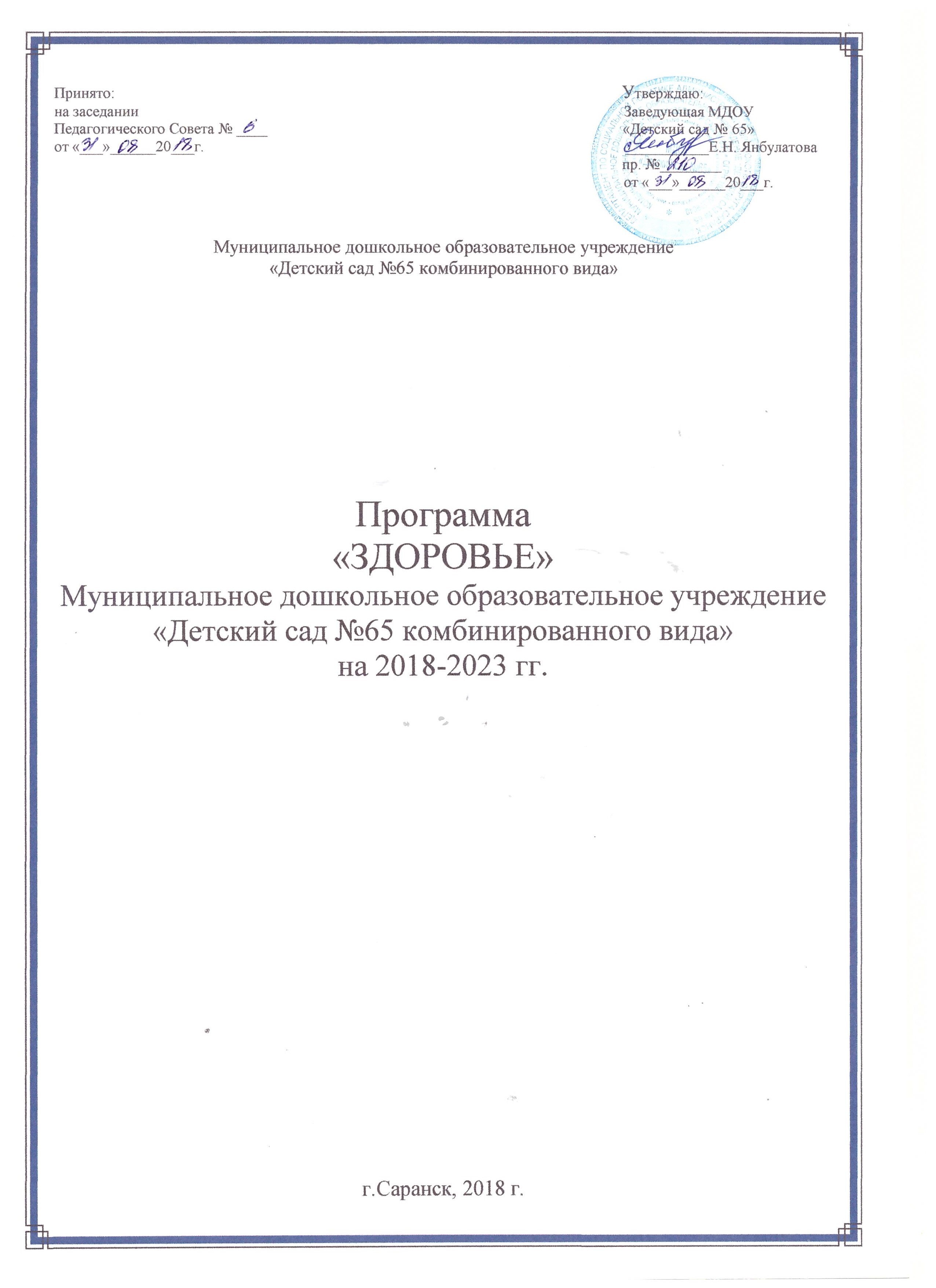 ПАСПОРТ  ПРОГРАММЫ1. Пояснительная запискаАктуальность выбранного подхода в организации оздоровительной деятельности ДООСегодня сохранение и укрепление здоровья детей - одна из главных стратегических задач развития страны. Она регламентируется и обеспечивается такими нормативно-правовыми документами, как1.Федеральный закон от 29.12.2012 №273-ФЗ «Об образовании в Российской Федерации».2. Федеральный государственный образовательный стандарт дошкольного образования. Приказ Минобрнауки России от 17.10.2013 №1155.3. Приказ Министерства здравоохранения и социального развития Российской Федерации от 26.08.2010 №761н «Об утверждении Единого квалификационного справочника должностей руководителей, специалистов и служащих» Раздел «Квалификационные характеристики должностей работников образования».4. Постановление Главного государственного санитарного врача Российской Федерации от 15.05.2013 №26 г. Москва «Об утверждении СанПиН 2.4.1.3049-13 «Санитарно-эпидемиологические требования к устройству, содержанию и организации режима работы дошкольных образовательных организаций».5. Приказ Министерства образования и науки Российской Федерации (Минобрнауки России) от 30.08.2013 №1014 г. Москва «Об утверждении Порядка организации и осуществления образовательной деятельности по основным общеобразовательным программам - образовательным программам дошкольного образования».6. Методические рекомендации по реализации полномочий органов государственной власти субъектов Российской Федерации по финансовому обеспечению оказания государственных и муниципальных услуг в сфере дошкольного образования. Письмо Министерства образования и науки РФ от 01.10. 2013 №08-1407. Устав муниципального дошкольного образовательного учреждения «Детский сад № 65 комбинированного вида».Содержание физкультурно-оздоровительной работы, несмотря на значительный период реформирования дошкольного образования, по-прежнему оставляет желать лучшего. Основанием тому служит высокая заболеваемость детей, возрастание количества детей, страдающих ожирением. По данным медицинских прогнозов, 85% этих детей потенциально больные сердечнососудистыми заболеваниями. Достаточно много детей нуждаются в психокоррекции, характеризуются серьезным психологическим неблагополучием. Количество простудных заболеваний приобретает характер стихийного бедствия. В подавляющем большинстве дети дошкольного возраста уже страдают дефицитом движений и не закалённостью. Поскольку физическое здоровье образует неразрывное единство с психическим здоровьем и эмоциональным благополучием, то пути его достижения не могут быть сведены к узко медицинским и узко педагогическим мероприятиям. Оздоровительную направленность должна иметь вся организация жизнедеятельности ребенка в дошкольном образовательном учреждении.                 Резюмируя вышесказанное, мы можем сделать краткие выводы: Сохранение и укрепление здоровья воспитанников, как одна из основных задач дошкольного образовательного учреждения, должно базироваться на осознанном отношении ребенка к своему здоровью, которое должно стать системообразующим фактором модернизированной физкультурно-оздоровительной деятельности. Исходя из вышесказанного, наш педагогический коллектив пришел к необходимости переосмысления работы с дошкольниками в сфере не только физического и психического здоровья, но и обучения в целом, организации режима, лечебно-профилактической работы, индивидуальной работы, личностно-ориентированного подхода при работе с детьми. Актуализации внимания воспитателей на главной социальной роли, вооружении родителей основами психолого-педагогических знаний.Программа «Здоровье» разработанная педагогическим коллективом нашего дошкольного учреждения - это комплексная система воспитания ребенка-дошкольника, здорового физически и морально, всесторонне развитого, инициативного и раскрепощенного, с развитым чувством собственного достоинства, педагогов и родителей.  Программа «Здоровье» предполагает возможность самостоятельного отбора воспитателям, специалистам ДОУ содержания обучения и воспитания. Использование различных методик, позволяет использовать в работе как традиционные программы и методы, так и инновационные для укрепления и сохранения здоровья детей, педагогов, родителей. Цель и задачи программы:Цель: сохранение и укрепление физического и психического здоровья детей, учшение медико-социальных условий пребывания ребенка в детском саду. Задачи:1. Охрана и укрепление здоровья детей, совершенствование их физического развития, повышение сопротивляемости защитных свойств организма, улучшение физической и умственной работоспособности. 2. Воспитание в детях, родителях потребность в здоровом образе жизни, как показателе общечеловеческой культуры. Приобщение детей и взрослых к традициям спорта. 3. Развитие основных физических качеств и умение рационально использовать их в различных условиях. 4. Создание оптимального режима дня, обеспечивающего гигиену нервной системы ребенка, комфортное самочувствие, нервно-психическое и физическое развитие. Основные принципы реализации программы:1. Принцип научности - подкрепление всех проводимых мероприятий, направленных на укрепление здоровья, научно обоснованными и практически апробированными методиками. 2. Принцип активности и сознательности - участие всего коллектива педагогов и родителей в поиске новых, эффективных методов и целенаправленной деятельности по оздоровлению детей. 3. Принцип комплексности и интегративности - решение оздоровительных и профилактических задач в системе всего учебно-воспитательного процесса и всех видов деятельности. 4. Принцип личностной ориентации и преемственности - организация и поддержание связей между возрастными категориями, учет разноуровнего и разновозрастного развития и состояния здоровья. 5. Принцип демократизации, гуманизации и индивидуализации - отказ от насилия, подавления личности, подчинения её педагогу, создающему условия, умело и осторожно направляющему развитие ребёнка. 6. Принцип гарантированной результативности - реализация прав и потребностей детей на получение необходимой психолого- педагогической помощи и поддержки, гарантия положительного результата независимо от возрастной категории детей и уровня их физического развития. 7. Принцип природосообразности определение форм и методов воспитания на основе целостного психолого-педагогического знания о ребенке, его физиологических и психологических особенностей. Формирование у дошкольников стремления к здоровому образу жизни.   Основные участники реализации программы: - Воспитанники;- Педагогический коллектив образовательного учреждения; - Родители (законные представители) детей посещающих ДОО.  Основные направления оздоровительной программы: 1. Образование детей, персонала, родителей.2. Комплексная диагностика. 3. Организация рационального питания. 4. Комплексная физкультурно-оздоровительная работа 5. Комплекс психогигиенических мероприятий6. Консультативно-информационная работа 2. Анализ условий для обеспечения физкультурно-оздоровительной работы       В ДОО созданы условия для обеспечения медицинского обслуживания и организации физкультурно-оздоровительной работы: • имеются медицинский кабинет, процедурный кабинет, изолятор. • медсестра, также ДОО сопровождает педиатр.• имеется необходимый инструментарий кварцевые лампы на группах, бактерицидный обеззараживатель, измерительные приборы (весы, ростомер, термометр, прибор для измерения артериального давления). Имеется аптечка для оказания первой медицинской помощи. • создана предметно-пространственная среда: спортивный зал: шведская стенка, оборудование для игр, зарядок, оздоровительной гимнастики: скакалки, кегли, мячи, скамеечки для ходьбы. Музыкальный зал (для зарядки под музыку и музыкально-ритмической деятельности), спортивные уголки в группах (корригирующие дорожки, мячи, обручи, султанчики, флажки, кольцебросы, кегли). План мероприятий по снижению острой заболеваемости в ДООВыводы и предложения по контролю за физическимвоспитанием и оздоровлением детейАнализ работы по физическому воспитанию показал, что в целом в группах созданы условия для физического развития и оздоровления детей: спортивные уголки оснащены необходимыми атрибутами для коррекции осанки, плоскостопия, для физических упражнений (флажки, ленточки, мешочки, мячики, дорожки с пуговками, следами, ребристые палочки - карандаши, массажные коврики, скакалки, кольцебросы, дуги, массажеры и другое). В ходе обследования двигательных навыков детей было выявлено, что дошкольники правильно выполняют большинство физических упражнений. Воспитанники заинтересованы и активны во время непосредственной образовательной деятельности по физической культуре, знают различные подвижные игры, организуют их в самостоятельной деятельности.   Старшие дошкольники умеют оценить движения сверстников, хорошо справляются с ролью водящего.   Воспитатели групп проводят разные виды утренних гимнастик (гимнастика пробуждения, корригирующая гимнастика, бодрящая), во время занятий проводятся физкультминутки, на прогулках оздоровительный бег, оздоровительные и динамические паузы. Проводятся пальчиковые и дыхательные гимнастики.Анализ планирования работы по организации двигательного режима детей показал, что воспитатели планируют в течение дня различные виды оздоровительной работы: утренние гимнастики, физкультурные занятия, динамические, оздоровительные паузы, оздоровительную гимнастику после сна.Воспитатели стремятся привлекать родителей к организации физкультурно-оздоровительной работы с детьми. Родители участвуют в физкультурных досугах, праздниках, изготавливают пособия, оборудование для спортивных уголков на группах, на участках. Во всех группах имеется информация для родителей о методах и способах закаливания, о питании детей, о профилактике различных заболеваний, рекомендации по организации здорового образа жизни детей, привлечению родителей к обмену опытом по семейному физическому развитию. Степень включенности родителей в процессфизкультурно-оздоровительной деятельностиВажнейшим условием преемственности является установление доверительного делового контакта между семьёй и детским садом, в ходе которого корректируется воспитательная позиция родителей и педагогов. В совместной работе детского сада и семьи мы широко используем следующие формы работы с родителями: 1. Проведение родительских собраний, семинаров-практикумов, консультаций.2. Педагогические беседы с родителями (индивидуальные и групповые) по проблемам. 3. Экскурсии по детскому саду для вновь прибывших. 4. Показ занятий для родителей (как уже посещавших дошкольное учреждение, так и для вновь прибывших). 5. Совместные занятия для детей и родителей. 6. Круглые столы с привлечением специалистов детского сада (медицинской сестры, врача). 7. Организация совместных прогулок, экскурсий. Методы, используемые педагогами в работе: 1) Анкета для родителей. 2) Беседы с родителями. 3) Беседы с ребенком. 4) Наблюдение за ребенком. 5) Изучение рисунков на тему «Наша семья» и их обсуждение с детьми. 6) Консультации.7) Круглые столы.8) Общие родительские собрания.9) Организация конкурсов, выставок.10) Досуги, праздники.11) Родительские уголки (стенды, папки-передвижки)Таким образом, проводимая нами физкультурно-оздоровительная работа позволяет привлечь родителей к совместным усилиям по оздоровлению детского организма в течение всего пребывания в дошкольном учреждении. 3. Система и содержание оздоровительной работы Отслеживание успешности обучения воспитанников в период их пребывания в ДОО с целью динамического наблюдения за их развитием:• Мониторинг по усвоению общеобразовательной программы • Мониторинг физических качеств • Мониторинг адаптации ребенка к условиям ДОО Итогом обследования является проведение медико - педагогического совещания, на котором обсуждаются диагностические данные по выявленным проблемам у детей, берутся под контроль дети «группы риска», намечается план индивидуальной работы с детьми. Консилиум собирается 1 раз в год. Организация полноценного питанияОрганизация питания в ДОО направлена на оздоровление и оптимизацию физического развития воспитанников. С целью восполнения энергозатрат, которые ребёнок теряет при интеллектуальных и физических нагрузках во время пребывания в детском саду, проводится следующая работа: 1. Разработаны технологические нормативы рецептур блюд и кулинарных изделий для ДОО. 2. Определены принципы рационального и здорового питания:      Оздоровительный, который предусматривает: • Максимальное разнообразие рациона. • Соответствие энергетической ценности рационов энергозатратам детей; • Обогащение меню натуральными соками, фруктами, свежей зеленью и овощами. • Строгое соблюдение времени и интервалов между приемом пищи. • Правильное количественное и качественное распределение пищи на отдельные приемы.       Эстетико-nсиxологический: • Эстетическая сервировка стола в соответствии с возрастом ребенка, что вызывает положительные эмоции при приеме пищи. Питание детей приближено к домашним условиям.4. Комплексная система физкультурно-оздоровительной работы  Организация проведения разных видов физкультурно-оздоровительных мероприятий: Утренняя гимнастикаСовместные игры в помещении и движения в режиме дняМузыкально-ритмические движения,  логоритмические упражнения, музыкальные подвижные игры на музыкальном занятииФизкультурные занятияДвигательная разминка во время перерыва между занятиямиФизкультурные минуткиСпортивные игры, эстафеты на прогулкеПодвижные игры, физ. упражнения и задания на прогулкеСамостоятельная двигательная активность на прогулке Индивидуальная работа по развитию движенийИгры – хороводы, игровые упражнения, п/и малой активности, разминки в группе«Школа мяча»«Школа санок»Гимнастика после сна в сочетании с воздушными ваннами, закаливающими процедурамиСовместные игры в помещении, индивидуальная работа по развитию движенийОздоровительный бегПодвижные игры на вечерней прогулкеСамостоятельная двигательная активность детей на прогулкеФизкультурный досугМузыкальный досугСпортивные праздники, дни здоровьяИспользование оздоравливающux технологий:Физическое развитие детей    Цель физического развития: формирование основ здорового образа жизни, его направленность на укрепление здоровья, физическое и психическое развитие, эмоциональное благополучие каждого ребенка. Диагностика физического развитияОбязательные показатели физического развития детей: 1. Антропометрия: длина и масса тела, обхват грудной клетки (вдох, выдох). 2. Форма грудной клетки - Деформация («куриная», «воронкообразная»). 3. Форма ног - нормальные, Х -образные, 0- образные. 4. Стопа - нормальная, уплощённая, полая. 5. Осанка - нормальная, лордоз, кифоз, сколиоз.        Физическое развитие изучается по общепринятой методике, по показателям антропометрии, динамометрии и физиометрии, с последующим расчётом индексов (А.Б. Ставицкая, Д.Н. Арон, Г.Н.Олонцева). Результаты диагностики позволяют нам выделить следующие отклонения в физическом развитии детей: • Дефицит массы тела (такие дети подлежат наблюдению педиатром для установления причин возникновения дефицита); • Избыток массы тела (детей необходимо направить на консультацию к эндокринологу, т.к. дети этой группы страдают ожирением); • Низкий рост (детей необходимо направить на консультацию к эндокринологу)Система оздоровительной работы Оздоровительные мероприятия1.  Чёткая организация теплового и воздушного режима в помещении (проветривание согласно графику)2.  Следить за рациональной одеждой детей (в групповых комнатах дети находятся в облегчённой одежде, одежда для прогулок должна соответствовать времени года и характеру погоды).3.  Ежедневно проводить утреннюю гимнастику, организовывать с детьми подвижные игры и упражнения (в летний период на свежем воздухе).4. Строгое соблюдение режима дня.5.  Ежедневное пребывание детей на свежем воздухе.6.  Уделять особое внимание оздоровительному бегу и ходьбе для тренировки и совершенствования общей выносливости.7.  Обеспечить условия для преобладания положительных эмоций во всех видах двигательной активности и ежедневном распорядке дня ребёнка.8.  Обеспечить спокойную обстановку в подготовке детей ко сну.9.  Строго соблюдать время отведённое для сна10. Специальные меры закаливания: воздушные ванны в сочетании с физическими упражнениями для ног, плеч, туловища, рук.12. В летний период:- хождение босиком по траве- игры детей с водой- воздушные ванны- солнечные ванны- обливание ног 13. Использование нестандартного оборудования. 14. Проведение контрольных обследований детей.Система эффективности закаливающих процедурЗакаливание обеспечивает тренировку защитных сил организма, повышение устойчивости к воздействию меняющихся факторов окружающей среды и являются необходимым условием оптимального развития ребенка. Основные факторы закаливания:1. Закаливающее воздействие органично вписывается в каждый элемент режима дня; 2.Закаливающие процедуры различаются по виду, интенсивности. 3.Закаливание проводится на фоне различной двигательной активности детей во время непосредственной образовательной деятельности по физической культуре, других режимных моментах. 4.Закаливание проводится на положительном эмоциональном фоне и при тепловом комфорте организма детей. 5.Постепенно расширяются зоны воздействия и увеличивается время проведения закаливающих процедур. • Воздушное закаливание • Соблюдение температурного режима в течение дня. • Водное закаливание (мытье прохладной водой рук по локоть после дневного сна) • Утренняя гимнастика • Сон без маечек. • Правильная организация прогулки, ее длительность. • Дозированный оздоровительный бег на воздухе. • Соблюдение сезонной одежды во время прогулок, учитывая индивидуальное состояние детей. • Гимнастика после сна (облегченная одежда, босиком) • Хождение по «дорожкам здоровья» (закаливание, элементы рефлексотерапии, профилактика плоскостопия) • Максимальное пребывание детей на свежем воздухе. Система оздоровительных мероприятий*  -  еженедельно** - 2 раза в неделю*****  - 5 раз в неделюСистема закаливания в ДООбытовое закаливаниеумываниевоздушные ванны (летом солнечные)«широкое умывание» в режимные моменты и после физкультурных занятийконтрастное обливание стопуход за полостью рта ( полоскание рта)полоскание горла после снапогружение ног в водуходьба босиком (летом по траве)Требования, предъявляемые к одежде детей при проведении непосредственной образовательной деятельности на воздухе и в группеПервым требованием для проведения закаливания детей в дошкольном учреждении является создание гигиенических условий. Это сочетание оптимального температурно-влажностного режима в закрытых помещениях и рациональной одежды ребенка, имеющие существенное значение в адаптации к средовым факторам.   Проветривание проводят: • Утром перед приходом детей; • Перед непосредственной образовательной деятельностью; • Перед возвращением детей с прогулки; • Во время дневного сна; • После полдника. Зависимость слойности одежды от температуры в помещенииПрогулка при правильной ее организации также является эффективным средством закаливания. В зимнее время года дети должны находиться на свежем воздухе не менее 4 часов ежедневно. При этом важно одеть ребенка соответственно сезону и погоде, чтобы обеспечить тепловой комфорт и свободу движений (при температуре воздуха от +6 С до - 2 С - четырехслойная одежда; от - 2 С до - 8 С - четырехслойная одежда: зимнее пальто и утепленные сапожки; от - 9 С до - 14 С - пятислойная одежда). Зимой дети выходят на улицу в безветренную погоду до - 15 С, при этом длительность прогулки сокращается.Наибольший оздоровительный эффект достигается при проведении физических упражнений на открытом воздухе в течение всего года. В теплый период года все организованные формы непосредственной образовательной деятельности (утренняя гимнастика, подвижные игры, спортивные упражнения) проводятся на участке группы или спортивной площадке. Активизация двигательного режима детей:-активизация двигательного режима детей атрибутами и пособиями; -создание необходимой развивающей среды; -проведение подвижных игр, пеших переходов во время прогулок; -строгое соблюдение двигательного режима и режима дня; -проведение утренней гимнастики, физкультминуток, игр с движениями в свободной деятельности; Формирование представлений у воспитанников о здоровом образе жизниПредставления у воспитанников о здоровом образе жизни формируется по следующим направлениям: • Привитие стойких гигиенических навыков • Обучение уходу за своим телом, навыкам оказания элементарной помощи• Формирование элементарных представлений об окружающей среде, опасных ситуациях в быту, выработке знаний и умений действовать в опасных жизненных; • Формирование привычки ежедневных физических упражнений; • Развитие представлений о строении собственного тела, назначении органов, представлений о том, что полезно и что вредно организму; • Выработка у ребенка осознанного отношения к своему здоровью, умение определить свои состояния и ощущения; понимать переживаемые чувства других и правильно на них реагировать. Факторы воздействия на формирование у детей привычки к ЗОЖ:• Физкультурно-оздоровительная работа в детском саду • Рациональное питание • Полноценный сон • Соблюдение оптимального температурного воздушного режима • Психологически комфортная обстановка пребывания ребенка в ДОУ • Социально-бытовые условия пребывания ребенка в семье, ее традиции Работа с детьми по формированию привычки к ЗОЖ• Обеспечение эмоционального благополучия каждого ребенка, личносто-ориентированного общения взрослого и ребенка; • Организация рационального питания и воспитание культуры еды (знание названия блюд, из каких продуктов приготовлено блюдо, полезные свойства продуктов, правила поведения за столом); • Обучение приемам дыхательной и коррекционной гимнастики, пальчиковой и гимнастике для глаз, самомассажу; занятиям на тренажерах, способах страховки на спортивном оборудовании, закаливанию, правилам личной гигиены на специально организованных занятиях и в повседневной жизни; • Проведение тематических занятий на группах; • Проведение недели здоровья, организация активного досуга в каникулярные дни.   Комплекс психогигиенических мероприятийЭто программа конкретных действий, направленных на обеспечение психологического благополучия детей во время их пребывания в детском саду. Оптимальный базовый режим дня в группах составляется воспитателем. При этом воспитатель руководствуется следующими принципами: 1. Понедельник и пятница не должны быть физически и интеллектуально нагружены. Нужно обеспечить ребенку легкое «вхождение» в рабочую неделю и состояние удовлетворенности своим пребыванием в детском саду в конце недели. 2. Каждый день должен отличаться от предыдущего по характеру игровой и образовательной деятельности, по месту и форме организации занятий. 3. В режиме дня должно быть предусмотрено время для индивидуальных контактов каждого педагога с детьми на основе неформального общения. 4. Занятий с высокой интеллектуальной и физической нагрузкой должно быть не более одного-двух в неделю. 5. Ежедневно в режиме дня указывается время игр. Причем инициатива в этих играх должна принадлежать детям, а взрослым следует ее всячески поощрять. 6. В режиме дня должно быть выделено время для проведения профилактических мероприятий, релаксационных и музыкальных пауз. Консультативно-информационная работа Организация работы с педагогическим коллективом - одно из важнейших направлений по укреплению и сохранению соматического, психологического и физического здоровья детей. Цель: Создание системы мотивации педагогического коллектива на сохранение и укрепление психического и физического здоровья каждого ребенка. Задачи:• Внедрение новых технологических методов коррекции в психическом и физическом развитии, а также системы их социального сопровождения выпуска в школу • Знакомство и внедрение в практику работы ДОО новых программ и технологий в области физического воспитания детей дошкольного возраста. • Внедрение современных методов мониторинга здоровья. Разработка критериев оценки состояния здоровья • Создание информационной базы по психологическим, педагогическим, санитарно - гигиеническим и методическим составляющим здоровья • Пропаганда здорового образа жизни • Внедрение сбалансированного питания (десятидневное меню) • Обучение дошкольников здоровому образу жизни, проведение бесед, валеологических занятий, психологических тренингов • Максимальное обеспечение двигательной активности в детском саду, использование физминуток, релаксации, элементов психогимнастики, пальчиковой гимнастики, дыхательных упражнений. • Просветительская работа с родителями по направлениям программы «Здоровье» Формы:• Анкетирование • Индивидуальные беседы • Консультации по запросу • Педсоветы, круглый стол, семинары - практикумы • Праздники и досуги • Тренинги для педагогов по сохранению собственного психологического здоровья Организация мероприятий с педагогическим коллективом по созданию условий для формирования у детей привычки к ЗОЖ:1.Обеспеченuе гибкого режима дня в детском саду 2.Проведение профилактических и медицинских мероприятий -профилактическая работа с родителями и педагогами по снижению заболеваемости; - вакцинация в соответствии с национальным календарем прививок; - контроль за санитарным состоянием учреждения; - контроль за питанием; - проведение с детьми образовательной деятельности по теме «Я и мое здоровье» 3.Организация и проведение мероприятий по созданию комфортных условий и психологического благополучия во время пребывания ребенка в детском саду: -создание развивающей среды в группах; -создание условий для обеспечения активной двигательной деятельности в группе и на прогулке; -спортивные и музыкальные праздники и развлечения; -создание благоприятного психологического климата в группе и дошкольном учреждении в целом; -рациональное использование музыкотерапии для нормализации эмоционального состояния детей и других методов; -использование во время непосредственной деятельности и в других благоприятных режимных моментах элементов психогимнастики; -оптимизация форм общения в педагогическом коллективе (взрослый-взрослый) и общения с детьми (взрослый-ребенок); -применение психолого-педагогических приемов, направленных на предупреждение нежелательных аффективных проявлений у детей (индивидуальные беседы педагога с ребенком и родителями, проведение подвижных, сюжетно-ролевых и режиссерских игр и др.) 4. Обеспечение безопасного пребывания ребенка в ДОО; -проведение инструктажей и соблюдение всеми сотрудниками учреждения инструкции по охране жизни и здоровья детей; -проведение с детьми практических занятий по теме «Опасные ситуации» 5. Работа с родителями и пропаганда ЗОЖ в семьеОдним из основных направлений по формированию физически и психически здорового ребенка является работа с родителями, которая заключается в привлечении родительского внимания к здоровому образу жизни в воспитании детей и привитие общечеловеческой культуры. Приобщение родителей к спортивно-оздоровительным мероприятиям, проводимым в ДОО.  Задачи работы с родителями: • Повышение педагогической культуры родителей. • Валеологическое просвещение родителей в создании экологической и психологической среды в семье. • Изучение и распространение положительного семейного воспитания. •Ознакомление родителей с основами психолого - педагогических знаний через психологические тренинги, семинары - практикумы, консультации. • Включение родителей в совместную работу по оздоровлению детей.  Совместная работа с семьей строится на следующих основных положениях, определяющих ее содержание, организацию и методику:       1. Единство - которое достигается в том случае, когда не только воспитателям, но и родителям хорошо понятны цели, задачи воспитания здорового ребенка, когда семья знакома с содержанием физкультурно-оздоровительной работы в детском саду, а педагоги используют лучший опыт семейного воспитания.      2. Систематичность и последовательность работы в соответствии с планом работы) в течение всего периода пребывания ребенка в детском саду.      3. Индивидуальный подход к каждому ребенку и каждой семье на основе учета их интересов и способностей.      4. Взаимное доверие и взаимопомощь педагогов и родителей на основе доброжелательной критики и самокритики. Укрепление авторитета педагога в семье, а родителей - в детском саду. Методы, используемые педагогами в работе: анкетирование родителей. беседы с родителями беседы с ребенком наблюдения за ребенком изучение рисунков на тему «Наша семья» и их обсуждение с детьми С целью улучшения профилактической работы с родителями по вопросам закаливания и оздоровления ребенка старшая медсестра проводит с родителями цикл бесед, лекций по темам: Причины частых и длительно текущих острых респираторных заболеваний. Профилактика ОРЗ в домашних условиях. Закаливающие процедуры дома и в дошкольном учреждении. Значение режимных моментов для здоровья ребенка. О питании дошкольников. Профилактика острых кишечных заболеваний у детей. Вредные привычки у взрослых (употребление алкоголя, курение, наркомания и др.) и их влияние на здоровье детей. Воспитание культурно-гигиенических навыков у дошкольников. Пропаганда ЗОЖ: Родительские практикумы по закаливанию Информационный стенд  Родительские собрания Консультации о ЗОЖ в семье Спортивные праздники «Папа, мама, я - спортивная семья», «Веселые старты» и др.Консультации, памятки, информация о безопасном поведении в быту Совместные походы Организация досуга в семье Празднование Дня именинника на группах Наглядные виды работ: выставки детских рисунков, дидактических пособий, фотовыставки. План работы с родителями 6. Методическое обеспечение (программы, технологии, методические рекомендации по организации оздоровительной деятельности)7.  Повышение квалификации педагогических и медицинских кадров       Вопросы повышения педагогической культуры родителей необходимо рассматривать в тесной связи с повышением квалификации воспитателей, медицинских работников, поскольку уровень их профессионального мастерства определяет отношение семьи к детскому саду, педагогам, узким специалистам и их требованиям.       Повышение квалификации - это учебный процесс, предполагающий сохранение приобретенной квалификации, а также приведение ее в связи с изменяющейся обстановкой, доведение до уровня, который соответствует деятельности учреждения. Повышение квалификации педагогических и медицинских кадров в физкультурно-оздоровительной деятельности ставит перед собой следующие задачи: внедрение в практику инновационных медицинских и педагогических технологий; совершенствование планирования; совершенствование видов и форм диагностики и контроля; обобщение и распространение передового педагогического опыта педагогов;совершенствование информационного обеспечения. 8. Циклограмма контроля по сохранению и укреплению здоровья детей9. Мониторинг воспитательно-образовательной работы в ДОО включает10. ЗаключениеМы считаем, что система работы по оздоровительной программе «Здоровье» позволит нам качественно достичь поставленную цель в сохранении и укреплении физического и психического здоровья детей, в формировании у родителей, педагогов, детей ответственности в деле сохранения своего здоровья, в улучшении медико-социальных условий пребывания ребенка в детском саду.Ориентация на успех, высокая эмоциональная насыщенность занятий, постоянная опора на интерес, воспитание чувства ответственности за порученное дело - все это даст положительный эффект в нашей работе: у большинства детей уже наметилась тенденция сознательного отношения к своему здоровью и использованию доступных средств для его укрепления, стремления к расширению двигательного опыта.В результате внедрения и реализации основной оздоровительной программы «Здоровье», дети ДОУ должны показать высокий уровень развития физических качеств, отдельных качественных сторон двигательных возможностей человека: быстроты, силы, гибкости, равновесия, выносливости и ловкости и достаточный уровень развития основных движений.11. Ожидаемые конечные результаты:1. Охрана и укрепление здоровья детей, совершенствование их физического развития, повышение сопротивляемости защитных свойств организма, улучшение физической и умственной работоспособности. 2. Воспитание в детях, родителях потребность в здоровом образе жизни, как показателе общечеловеческой культуры. Приобщение детей и взрослых к традициям большого спорта.3. Развитие основных физических качеств (силу, быстроту, ловкость, выносливость и др.) и умение рационально использовать их в различных условиях. 4. Создание оптимального режима дня, обеспечивающего гигиену нервной системы ребенка, комфортное самочувствие, нервно психическое и физическое развитие. Наименование программыПрограмма «Здоровье» на 2018 - 2023 гг. МДОУ «Детский сад № 65 комбинированного вида»Дата утверждения и согласованияПрограммыПриказ № 210 от «31» августа .Педагогический совет  № 6 от «31» августа .Основание для разработки ПрограммыПовышение физкультурно-оздоровительной работы и профилактических мероприятий по формированию здорового образа жизни дошкольников. Исполнители ПрограммыЗаведующая, старший воспитатель, педагоги, врач, медицинская сестра.Цель ПрограммыСохранение и укрепление физического и психического здоровья детей. Улучшение медико-социальных условий пребывания ребёнка в детском садуЗадачи Программы1. Охрана и укрепление здоровья детей, совершенствование их физического развития, повышение сопротивляемости защитных свойств организма, улучшение физической и умственной работоспособности. 2. Воспитание в детях, родителях потребность в здоровом образе жизни, как показателе общечеловеческой культуры. Приобщение детей и взрослых к традициям спорта. 3. Развитие основных физических качеств и умения рационально использовать их в различных условиях. 4. Создание оптимального режима обеспечивающего комфортное самочувствие, психическое и физическое развитие ребёнка.Целевые индикаторы Программы1. Выполнение режима дня с включением в него здоровье сберегающих технологий. 2. Показатели заболеваемости (снижение количества дней пропущенных ребенком по болезни; количества случаев простудных заболеваний; средней продолжительности болезни одним ребенком при простудных заболеваниях). 3. Активное участие всех участников образовательного процесса в совместной деятельности по здоровьесбережению. 4. Рабочие материалы по контролю: диагностические карты, опросники, анкеты, циклограммы. Сроки реализацииПрограмма рассчитана на 2018-2023 гг. Перечень разделов программы1. Пояснительная записка2. Анализ условий для обеспечения физкультурно-оздоровительной работы3. Система и содержание оздоровительной работы 4. Комплексная система физкультурно-оздоровительной работы5. Работа с родителями и пропаганда ЗОЖ в семье 6. Методическое обеспечение  7. Повышение квалификации педагогических и медицинских кадров8. Циклограмма контроля по сохранению и укреплению здоровья детей  9. Мониторинг воспитательно-образовательной работы в ДОО 10. Заключение11. Ожидаемые конечные результатыОжидаемые конечные результаты1. Снижение заболеваемости воспитанников в результате физкультурно-оздоровительной работы и повышение жизненного тонуса. 2. Рост профессиональной компетенции и заинтересованности педагогов и родителей в сохранении и укреплении здоровья детей. 3. Стимулирование внимания детей к вопросам здорового образа жизни, двигательной активности и правильного питания в условиях семьи. 4. Совершенствование системы физического и психического воспитания на основе реализации дифференцированного подхода к каждому ребенку. МероприятияСрокОтветственныйСтрогий контроль за выполнением санитарно – противоэпидемического режима, гигиенических и закаливающих мероприятийПостоянно, ежедневноЗаведующий Старшая м/сКонтроль санитарного состояния пищеблока и технологической обработки блюдПостоянно, ежедневноЗаведующий Старшая м/сОсуществление преемственности в работе детской поликлиники в ДОУ по подготовке и ведению детей в период адаптации в ДОУ. Проведение мероприятий по ослаблению адаптационного синдрома.При поступлении ребенка в ДОУ и после пропусков (по болезни, отпуска и пр.)ВрачСтаршая м/сКонтроль за выполнением противоэпидемических мероприятий Во время инфекционных заболеванийЗаведующий Врач Старшая м/сПроведение сезонных профилактик гриппа и ОРЗ С сентября по мартВрачСтаршая м/сСоставление индивидуальных планов по оздоровительным группам с оценкой эффективности оздоровленияПостоянно ВрачСтаршая м/сПостоянноВрачСтаршая м/сСоставление индивидуальных рекомендаций по коррекции отклонений в состоянии здоровья для каждой группы1 раз в 3 месяцаВрачСтаршая м/сРабота по повышению медицинской грамотности педагогов и родителейПостоянно ЗаведующийСтаршая м/сВрач  СпециалистыЗадачи работыНаправления деятельностиВоспитатель1.Воспитание здорового ребёнка через организацию и проведение всей системы физкультурно-оздоровительных мероприятий.2.Привлечение родителей к организации сотрудничества по вопросам оздоровления и закаливания детского организма1. Соблюдение скорректированного режима дня2. Проведение бодрящей, общеразвивающей, дыхательной и др. гимнастик (пальчиковой, для глаз)3. Проведение оздоровительного закаливания4. Работа с родителямиСт. медсестра1.Осуществление первичной профилактики2. Контроль организации питания3. Контроль физического воспитания4. Иммунопрофилактика5. Мероприятия по обеспечению благоприятной адаптации детей к ДОУ6. Анализ состояния здоровья 1. Контроль санитарно-гигиенических условий в учреждении2. Контроль состояния калорийности питания и анализ качества питания3. Распределение воспитанников на медицинские группы4. Осуществление контроля организации физического воспитания, закаливающих мероприятий№ п/пТехнологияНазвание оздоровительной программыОтветственныйСрок 1Массажеры Су-джок«Минутки здоровья с массажерами Су-джок»Воспитатели, учитель - логопедПостоянно2Гимнастика для глаз«Укрепляющая гимнастика для глаз»ВоспитателиПостоянно3Артикуляционная гимнастика«Артикуляционная гимнастика»Воспитатели, учитель - логопедПостоянно4Фитбол«Фитбол – гимнастика для дошкольников»Инструктор по физической культуреПостоянно5Оздоровительная работа с использованием экологического воспитания«Эколого-оздоровительный кружок»Воспитатели Постоянно6Пальчиковая гимнастика, игры«Развитие детской речевой деятельности через пальчиковые игры»Воспитатели, учитель - логопедПостоянно7Танцевально-игровая гимнастика«Са-фи-данс»Воспитатели, музыкальный руководительПостоянно8Степ-аэробика«Степ-аэробика для детей дошкольного возраста»Инструктор по физической культуреПостоянно9Пальчиковые игры«Маленькие ручки играем, развиваем через пальчиковые игры»Инструктор по физической культуреПостоянно10Игротерапия «Использование игротерапии как средства двигательной активности детей»Воспитатели, инструктор по физической культуреПостоянно11Коммуникативные  навыки«Развитие двигательной активности детей через игры на развитие эмпатии и коммуникативных навыков»Педагоги ДООПостоянно12Логоритмика«Веселая логоритмика»Воспитатели, учитель - логопедПостоянноЗадачи физического развитияЗадачи физического развитияЗадачи физического развитияОздоровительные:• охрана жизни и укрепление здоровья, обеспечение нормального  функционирования всех органов и систем организма;• всестороннее физическое совершенствование функций организма;• повышение работоспособности изакаливаниеОбразовательные:• формирование двигательных умений и навыков• развитие физических качеств;• овладение ребенком элементарными знаниями о своем организме, ролифизических упражнений в его жизни, способах укрепления собственного здоровьяВоспитательные:• формирование интереса и потребности в занятиях физическими упражнениями;• разностороннее, гармоничное развитие ребенка (умственное, нравственное, эстетическое, трудовое)Средства физического развитияСредства физического развитияСредства физического развитияФизические упражненияЭколого-природные факторыПсихогигиенические факторы Методы физического развитияМетоды физического развитияМетоды физического развитияНаглядные:• наглядно-зрительные приемы (показ физических упражнений, использование наглядных пособий, имитация, зрительные ориентиры);• наглядно-слуховые приемы (музыка, песни);• тактильно-мышечные приемы (непосредственная помощь воспитателя)Словесные:• объяснения, пояснения, указания;• подача команд, распоряжений, сигналов;• вопросы к детям;• образный сюжетный  рассказ, беседа;• словесная инструкцияПрактические:• повторение упражнений без изменения и с изменениями;• про ведение упражнений в игровой форме;• проведение упражнений всоревновательной форме№№Формы и методыСодержание1. 1. Обеспечение здоровогоритма жизни- базовый режим дня по возрастным группам (холодный,  тёплый период года)- щадящий режим дня (в дни карантинов и повышенной заболеваемости, после болезни) - индивидуальный режим дня - режим дня для частоболеющих детей- режим дня на время проведения утренников- гибкий режим дня1. 1. Обеспечение здоровогоритма жизни- базовый режим дня по возрастным группам (холодный,  тёплый период года)- щадящий режим дня (в дни карантинов и повышенной заболеваемости, после болезни) - индивидуальный режим дня - режим дня для частоболеющих детей- режим дня на время проведения утренников- гибкий режим дня1. 1. Обеспечение здоровогоритма жизни- базовый режим дня по возрастным группам (холодный,  тёплый период года)- щадящий режим дня (в дни карантинов и повышенной заболеваемости, после болезни) - индивидуальный режим дня - режим дня для частоболеющих детей- режим дня на время проведения утренников- гибкий режим дня1. 1. Обеспечение здоровогоритма жизни- базовый режим дня по возрастным группам (холодный,  тёплый период года)- щадящий режим дня (в дни карантинов и повышенной заболеваемости, после болезни) - индивидуальный режим дня - режим дня для частоболеющих детей- режим дня на время проведения утренников- гибкий режим дня1. 1. Обеспечение здоровогоритма жизни- базовый режим дня по возрастным группам (холодный,  тёплый период года)- щадящий режим дня (в дни карантинов и повышенной заболеваемости, после болезни) - индивидуальный режим дня - режим дня для частоболеющих детей- режим дня на время проведения утренников- гибкий режим дня1. 1. Обеспечение здоровогоритма жизни- базовый режим дня по возрастным группам (холодный,  тёплый период года)- щадящий режим дня (в дни карантинов и повышенной заболеваемости, после болезни) - индивидуальный режим дня - режим дня для частоболеющих детей- режим дня на время проведения утренников- гибкий режим дня1. 1. Обеспечение здоровогоритма жизни- базовый режим дня по возрастным группам (холодный,  тёплый период года)- щадящий режим дня (в дни карантинов и повышенной заболеваемости, после болезни) - индивидуальный режим дня - режим дня для частоболеющих детей- режим дня на время проведения утренников- гибкий режим дня1. 1. Обеспечение здоровогоритма жизни- базовый режим дня по возрастным группам (холодный,  тёплый период года)- щадящий режим дня (в дни карантинов и повышенной заболеваемости, после болезни) - индивидуальный режим дня - режим дня для частоболеющих детей- режим дня на время проведения утренников- гибкий режим дня2.2.Физические упражнения - утренняя гимнастика; - физкультурно-оздоровительные занятия - подвижные и динамические игры; - профилактическая гимнастика (дыхательная, улучшение осанки, плоскостопия, зрения); - спортивные игры; - занятия ритмикой; - оздоровительный бег, ходьба - пешие прогулки 2.2.Физические упражнения - утренняя гимнастика; - физкультурно-оздоровительные занятия - подвижные и динамические игры; - профилактическая гимнастика (дыхательная, улучшение осанки, плоскостопия, зрения); - спортивные игры; - занятия ритмикой; - оздоровительный бег, ходьба - пешие прогулки 2.2.Физические упражнения - утренняя гимнастика; - физкультурно-оздоровительные занятия - подвижные и динамические игры; - профилактическая гимнастика (дыхательная, улучшение осанки, плоскостопия, зрения); - спортивные игры; - занятия ритмикой; - оздоровительный бег, ходьба - пешие прогулки 2.2.Физические упражнения - утренняя гимнастика; - физкультурно-оздоровительные занятия - подвижные и динамические игры; - профилактическая гимнастика (дыхательная, улучшение осанки, плоскостопия, зрения); - спортивные игры; - занятия ритмикой; - оздоровительный бег, ходьба - пешие прогулки 2.2.Физические упражнения - утренняя гимнастика; - физкультурно-оздоровительные занятия - подвижные и динамические игры; - профилактическая гимнастика (дыхательная, улучшение осанки, плоскостопия, зрения); - спортивные игры; - занятия ритмикой; - оздоровительный бег, ходьба - пешие прогулки 2.2.Физические упражнения - утренняя гимнастика; - физкультурно-оздоровительные занятия - подвижные и динамические игры; - профилактическая гимнастика (дыхательная, улучшение осанки, плоскостопия, зрения); - спортивные игры; - занятия ритмикой; - оздоровительный бег, ходьба - пешие прогулки I 2.2.Физические упражнения - утренняя гимнастика; - физкультурно-оздоровительные занятия - подвижные и динамические игры; - профилактическая гимнастика (дыхательная, улучшение осанки, плоскостопия, зрения); - спортивные игры; - занятия ритмикой; - оздоровительный бег, ходьба - пешие прогулки I 2.2.Физические упражнения - утренняя гимнастика; - физкультурно-оздоровительные занятия - подвижные и динамические игры; - профилактическая гимнастика (дыхательная, улучшение осанки, плоскостопия, зрения); - спортивные игры; - занятия ритмикой; - оздоровительный бег, ходьба - пешие прогулки 2.2.Физические упражнения - утренняя гимнастика; - физкультурно-оздоровительные занятия - подвижные и динамические игры; - профилактическая гимнастика (дыхательная, улучшение осанки, плоскостопия, зрения); - спортивные игры; - занятия ритмикой; - оздоровительный бег, ходьба - пешие прогулки 3. 3. Гигиенические и водныепроцедуры- умывание; - мытье рук; - игры с водой; - обливание ногГигиенические и водныепроцедуры- умывание; - мытье рук; - игры с водой; - обливание ногГигиенические и водныепроцедуры- умывание; - мытье рук; - игры с водой; - обливание ногГигиенические и водныепроцедуры- умывание; - мытье рук; - игры с водой; - обливание ног, 4. 4. Свето-воздушные ванны- проветривание помещений (в том числе сквозное)- обеспечение температурного режима и чистоты воздуха- прогулки на свежем воздухе i Свето-воздушные ванны- проветривание помещений (в том числе сквозное)- обеспечение температурного режима и чистоты воздуха- прогулки на свежем воздухе Свето-воздушные ванны- проветривание помещений (в том числе сквозное)- обеспечение температурного режима и чистоты воздуха- прогулки на свежем воздухе Свето-воздушные ванны- проветривание помещений (в том числе сквозное)- обеспечение температурного режима и чистоты воздуха- прогулки на свежем воздухе 5. 5. Активный отдых- развлечения, праздники, забавы, игры; - дни здоровья; - каникулы Активный отдых- развлечения, праздники, забавы, игры; - дни здоровья; - каникулы Активный отдых- развлечения, праздники, забавы, игры; - дни здоровья; - каникулы 6. 6. Диетотерапия- рациональное питание; 7. 7. Светотерапия- обеспечение светового режимаСветотерапия- обеспечение светового режимаСветотерапия- обеспечение светового режима8. 8. Музыкотерапия- муз. сопровождение режимных моментов; - муз. оформление фона занятий; Музыкотерапия- муз. сопровождение режимных моментов; - муз. оформление фона занятий; Музыкотерапия- муз. сопровождение режимных моментов; - муз. оформление фона занятий; 9. 9. Психогимнастика- игры и упражнения на развитие эмоциональной сферы; - игры на подавление отрицательных эмоций и снятия невротических состояний;- коррекция поведенияПсихогимнастика- игры и упражнения на развитие эмоциональной сферы; - игры на подавление отрицательных эмоций и снятия невротических состояний;- коррекция поведенияПсихогимнастика- игры и упражнения на развитие эмоциональной сферы; - игры на подавление отрицательных эмоций и снятия невротических состояний;- коррекция поведенияПсихогимнастика- игры и упражнения на развитие эмоциональной сферы; - игры на подавление отрицательных эмоций и снятия невротических состояний;- коррекция поведения10. 10. Закаливание- босохождение по различным дорожкам, контрастное обливание стоп - игровой массаж - обширное умывание  - дыхательная гимнастикаЗакаливание- босохождение по различным дорожкам, контрастное обливание стоп - игровой массаж - обширное умывание  - дыхательная гимнастикаЗакаливание- босохождение по различным дорожкам, контрастное обливание стоп - игровой массаж - обширное умывание  - дыхательная гимнастика11. 11. Пропаганда ЗОЖ- периодическая печать- курс лекций и беседПропаганда ЗОЖ- периодическая печать- курс лекций и беседПропаганда ЗОЖ- периодическая печать- курс лекций и беседГруппа раннего возраста Разно-возрастная группа Разно-возрастная группа Младшая группа Средняя группаСтаршая  группаПодготовительная группаУтренняя гимнастикаУтренняя гимнастика***********************************Физкультурные занятияВ помещен.**************Физкультурные занятияНа улице* (при неблагоприятных погодных условиях занятие проводится в спортивном зале)* (при неблагоприятных погодных условиях занятие проводится в спортивном зале)* (при неблагоприятных погодных условиях занятие проводится в спортивном зале)* (при неблагоприятных погодных условиях занятие проводится в спортивном зале)* (при неблагоприятных погодных условиях занятие проводится в спортивном зале)* (при неблагоприятных погодных условиях занятие проводится в спортивном зале)Физ.минуткаФиз.минутка***********************************Динамические переменкиДинамические переменки***************Физ.упражнения после снаФиз.упражнения после сна******************************Двигательн. активность на прогулкеОздоровит.беглетомлетомлетомДвигательн. активность на прогулкеПодвижные игры***********************************Двигательн. активность на прогулкеСезонные спортивные игры***************Двигательн. активность на прогулкеСамостоят.двигательн.деят-ть***********************************Двигательн. активность на прогулкеРусские народные игры***********************************Коррекция режима дняАдаптац.Все вновь поступающие детиВсе вновь поступающие детиВсе вновь поступающие детиВсе вновь поступающие детиВсе вновь поступающие детиВсе вновь поступающие детиВсе вновь поступающие детиКоррекция режима дняСезонныйМеняется 2 раза в годМеняется 2 раза в годМеняется 2 раза в годМеняется 2 раза в годМеняется 2 раза в годМеняется 2 раза в годМеняется 2 раза в годКоррекция режима дняЩадящийПосле болезни и для часто болеющих детейПосле болезни и для часто болеющих детейПосле болезни и для часто болеющих детейПосле болезни и для часто болеющих детейПосле болезни и для часто болеющих детейПосле болезни и для часто болеющих детейПосле болезни и для часто болеющих детейКоррекция режима дняИндивид.По согласованию с родителями и врачомПо согласованию с родителями и врачомПо согласованию с родителями и врачомПо согласованию с родителями и врачомПо согласованию с родителями и врачомПо согласованию с родителями и врачомПо согласованию с родителями и врачомСпортивные праздникиСпортивные праздники4 раза в год4 раза в год4 раза в год4 раза в год4 раза в годВеселая прогулкаВеселая прогулка*******Дни здоровьяДни здоровьяОдин раз в месяцОдин раз в месяцОдин раз в месяцОдин раз в месяцОдин раз в месяцОдин раз в месяцОдин раз в месяцВит.-проф. комплексВит.-проф. комплекс2 раза в год2 раза в год2 раза в год2 раза в год2 раза в год2 раза в год2 раза в годСамомассажСамомассажВ  осенний  периодВ  осенний  периодВ  осенний  периодВ  осенний  периодВ  осенний  периодГруппа раннего возрастаРазно-возрастная группаМладшая группаСредняя  группаСтаршая группаПодготови-тельная  группаСентябрь1, 2, 31, 2, 31, 2, 31, 2, 32, 3, 4 2, 3, 4, 6Октябрь-март1, 2, 31, 2, 31, 2, 31, 2, 32, 32, 3, 6Апрель1, 2, 31, 2, 3, 41, 2, 3, 41, 2, 3, 42, 3, 4, 6, 72, 3, 4, 6, 7Май1, 2, 3, 81, 2, 3, 4, 8, 91, 2, 3, 4, 8, 91, 2, 3, 4, 8, 92, 3, 4, 6, 8, 92, 3, 4, 6, 7, 8, 9Июнь-август1, 2, 3, 81, 2, 3, 4, 8, 91, 2, 3, 4, 8, 91, 2, 3, 4, 8, 92, 3, 4, 6, 8, 92, 3, 4, 6, 7, 8, 9Температура вОдежда ребенкапомещении+ 23 С и выше 1 - 2-слойная одежда: тонкое хлопчатобумажное белье, легкое хлопчатобумажное платье с короткими рукавами, носки, босоножки. 1 - 2-слойная одежда: тонкое хлопчатобумажное белье, легкое хлопчатобумажное платье с короткими рукавами, носки, босоножки. 1 - 2-слойная одежда: тонкое хлопчатобумажное белье, легкое хлопчатобумажное платье с короткими рукавами, носки, босоножки. + 8-22 С 2 - слойная одежда: хлопчатобумажное белье, хлопчатобумажное или шерстяное платье с длинными рукавами, колготы и туфли для детей 3-4 лет, гольфы и туфли для детей 5-7 лет. 2 - слойная одежда: хлопчатобумажное белье, хлопчатобумажное или шерстяное платье с длинными рукавами, колготы и туфли для детей 3-4 лет, гольфы и туфли для детей 5-7 лет. 2 - слойная одежда: хлопчатобумажное белье, хлопчатобумажное или шерстяное платье с длинными рукавами, колготы и туфли для детей 3-4 лет, гольфы и туфли для детей 5-7 лет. Прием, осмотр детей, игрыУтренняя гимнастикаПодготовка к завтракуЗавтрак Игры, самостоятельная деятельностьОрганизованная образовательная деятельностьСовместная деятельность, игрыII завтракИгры, подготовка к прогулке Прогулка (игры, наблюдения, труд)Возвращение с прогулки, игрыПодготовка к обеду, обедОбед Подготовка ко сну, сонПодъем, воздушные, водные процедурыПодготовка к полдникуПолдник Подготовка к прогулкеПрогулкаВозвращение с прогулки, игрыПодготовка к ужину, ужинПодготовка к прогулке, прогулкаВозвращение с прогулки, игрыЧтение художественной литературыПодготовка ко II ужинуУжинСамостоятельная деятельность, спокойные игрыГигиенические процедурыСон МероприятияОтветственные,форма проведениямероприятияКонсультативная помощь родителямКонсультативная помощь родителямКонсультативная помощь родителямПедагоги*«Коррекция плоскостопия и осанки*«Что такое здоровый образ жизни»*«Речь на кончиках пальцев»*«Адаптация - это серьезно»*«Что нужно сделать, чтобы снять усталость и укрепить мышцы спины»*«Как воспитать здорового малыша»*«3акаливание детского организма»*«Воспитание интереса к спорту у детей дошкольного возраста»*«Самомассаж и точечный массаж»*«Психологические минутки в жизни ребенка»*«Игровой массаж, как средство подготовки руки к письму»*«Коррекция плоскостопия и осанки*«Что такое здоровый образ жизни»*«Речь на кончиках пальцев»*«Адаптация - это серьезно»*«Что нужно сделать, чтобы снять усталость и укрепить мышцы спины»*«Как воспитать здорового малыша»*«3акаливание детского организма»*«Воспитание интереса к спорту у детей дошкольного возраста»*«Самомассаж и точечный массаж»*«Психологические минутки в жизни ребенка»*«Игровой массаж, как средство подготовки руки к письму»Специалисты ДОО, педагоги, ст.м/с*«Коррекция плоскостопия и осанки*«Что такое здоровый образ жизни»*«Речь на кончиках пальцев»*«Адаптация - это серьезно»*«Что нужно сделать, чтобы снять усталость и укрепить мышцы спины»*«Как воспитать здорового малыша»*«3акаливание детского организма»*«Воспитание интереса к спорту у детей дошкольного возраста»*«Самомассаж и точечный массаж»*«Психологические минутки в жизни ребенка»*«Игровой массаж, как средство подготовки руки к письму»*«Коррекция плоскостопия и осанки*«Что такое здоровый образ жизни»*«Речь на кончиках пальцев»*«Адаптация - это серьезно»*«Что нужно сделать, чтобы снять усталость и укрепить мышцы спины»*«Как воспитать здорового малыша»*«3акаливание детского организма»*«Воспитание интереса к спорту у детей дошкольного возраста»*«Самомассаж и точечный массаж»*«Психологические минутки в жизни ребенка»*«Игровой массаж, как средство подготовки руки к письму»День здоровьяДень здоровьяДень здоровьяПедагогиМалые Олимпийские игрыМалые Олимпийские игрыМалые Олимпийские игрыПедагогиДень защитника  ОтечестваДень защитника  ОтечестваДень защитника  ОтечестваМуз. руководительПедагогиВсемирный день здоровьяВсемирный день здоровьяВсемирный день здоровьяПедагоги3дравствуй, лето3дравствуй, лето3дравствуй, летоПедагогиМуз. руководительПраздник НептунаПраздник НептунаПраздник НептунаПедагоги,Муз. руководительОрганизационно-педагогическое и психолого-педагогическое обеспечениеОрганизационно-педагогическое и психолого-педагогическое обеспечениеОрганизационно-педагогическое и психолого-педагогическое обеспечение1Разработка программы оздоровления и осуществления контроля за выполнением оздоровительных мероприятий, физическим и нервно-психическим здоровьем детейЗаведующий ДОО, старший воспитатель2На основе концептуальных положений основной общеобразовательной программы дошкольного образования  педагоги занимаются поиском, изучением и внедрением следующих программ и технологий: * Е.А. Алябьева. Психогимнастика в детском саду.- М.: ТЦ Сфера, 2003* В. Алексеенко, Я. Лощинина. Играем в сказку. Воспитание и развитие личности ребёнка 2-7 лет.- М.: Учимся играючи, 2008.* К.Ю. Белая. Фомирование основ безопасности у дошкольников. – М.: Мозаика-Синтез, 2012.* Е.Н. Борисова. Система организации физкультурно-оздоровительной работы с дошкольниками. – Волгоград: Панорама, 2007.* В.К. Величенко. Физкультура для ослабленных детей.- М.: Терра-Спорт, 2000.*Н.В. Елжова. Здоровый образ жизни в дошкольном образовательном учреждении.- Ростов н/Д, Феникс, 20011*Л.И. Пензулаева. Физкультурные занятия в детском саду.- М.: Мозаика-Синтез, 2010.* Э.Я. Степаненкова. Физическое воспитание в детском саду.- М.: Мозаика-Синтез, 2008.* Л.В. Игнатова, О.И. Волик, Г.А. Холюкова. Программа укрепления здоровья детей в коррекционных группах.-М.: ТЦ Сфера, 2008.* О.В. Козырева. Лечебная физкультура для дошкольников.- М.: Просвещение, 2005.*М.В. Краснов, Е.В. Березенцева. Закаливание детей дошкольного возраста.-Чебоксары, 1998.*Т.С. Овчинникова, А.А. Потапчук. Двигательный игротренинг для дошкольников.- СПб.:Речь, 2002.*П.А. Павлова, И.В. Горбунова. Расти здоровыи, малыш! Программа оздоровления детей раннего возраста.- М.: ТЦ Сфера, 2006. Старший воспитатель, воспитатели групп3Определение содержания и структуры, разработка уровней и методик диагностики физической подготовленности детей по возрастным группамСтарший воспитатель, воспитатели групп4Упорядочение времени нопесредственно организованной образовательной деятельности и активного отдыха детей (сокращение времени и количества занятий)Старший воспитатель, воспитатели групп 5Создание здорового психологического микроклимата коллектива взрослых и детейВоспитатели групп6Проведение здоровьсбережения через все виды деятельности детейВоспитатели групп7Продолжение работы по совершенствованию предметно-развивающей среды ДОУСтарший воспитатель, воспитатели групп8Организация работы с родителями по проблеме укрепления и сохранения здоровья детей в ДОУ и в семьеЗаведующий, воспитатели групп9Организация контакта с медицинскими и социальными институтами города (детская поликлиника, школа)Заведующий ДОО, старший воспитатель10Участие в конкурсах, семинарах, совещаниях по вопросам оздоровления детейЗаведующий ДОО, старший воспитатель,воспитатели№КонтролируемыйматериалКонтролируемыйматериалКонтролируемыйматериалКонтролируемыйматериалКонтролируемыйматериалКонтролируемыйматериал              Определяемые показателиконтроля              Определяемые показателиконтроля              Определяемые показателиконтроляПериодичностьконтроляПериодичностьконтроляПериодичностьконтроляПериодичностьконтроляПериодичностьконтроляПериодичностьконтроляПериодичностьконтроляКонтролируемыйматериалКонтролируемыйматериалКонтролируемыйматериалКонтролируемыйматериалКонтролируемыйматериалКонтролируемыйматериал              Определяемые показателиконтроля              Определяемые показателиконтроля              Определяемые показателиконтроляПериодичностьконтроляПериодичностьконтроляПериодичностьконтроляПериодичностьконтроляПериодичностьконтроляПериодичностьконтроляПериодичностьконтроля1. Помещения детского сада, связанные с пребыванием детей1. Помещения детского сада, связанные с пребыванием детей1. Помещения детского сада, связанные с пребыванием детей1. Помещения детского сада, связанные с пребыванием детей1. Помещения детского сада, связанные с пребыванием детей1. Помещения детского сада, связанные с пребыванием детей1. Помещения детского сада, связанные с пребыванием детей1. Помещения детского сада, связанные с пребыванием детей1. Помещения детского сада, связанные с пребыванием детей1. Помещения детского сада, связанные с пребыванием детей1. Помещения детского сада, связанные с пребыванием детей1. Помещения детского сада, связанные с пребыванием детей1. Помещения детского сада, связанные с пребыванием детей1. Помещения детского сада, связанные с пребыванием детей1. Помещения детского сада, связанные с пребыванием детей1. Помещения детского сада, связанные с пребыванием детей Игровые, спальни Игровые, спальни Игровые, спальни Игровые, спальни Игровые, спальни Игровые, спальниТемпература воздуха.Температура воздуха.1 раз в неделю.1 раз в неделю.1 раз в неделю.1 раз в неделю.1 раз в неделю.1 раз в неделю.1 раз в неделю.Относительная влажность воздvxа Относительная влажность воздvxа 1 раз в квартал.1 раз в квартал.1 раз в квартал.1 раз в квартал.1 раз в квартал.1 раз в квартал.1 раз в квартал.Относительная влажность воздvxа Относительная влажность воздvxа 1 раз в квартал.1 раз в квартал.1 раз в квартал.1 раз в квартал.1 раз в квартал.1 раз в квартал.1 раз в квартал.Уровень искусственного освещения Уровень искусственного освещения 1 раз в год.1 раз в год.1 раз в год.1 раз в год.1 раз в год.1 раз в год.1 раз в год.Уровень искусственного освещения Уровень искусственного освещения 1 раз в год.1 раз в год.1 раз в год.1 раз в год.1 раз в год.1 раз в год.1 раз в год.Режим проветриванияРежим проветривания1 раз в месяц1 раз в месяц1 раз в месяц1 раз в месяц1 раз в месяц1 раз в месяц1 раз в месяц Мебель   Мебель   Мебель   Мебель   Мебель   Мебель  Маркировка и соответствие ростуМаркировка и соответствие ростуМаркировка и соответствие росту2 раза в год2 раза в год2 раза в год2 раза в год2 раза в год2 раза в год2 раза в годПостельное белье,Постельное белье,Постельное белье,Постельное белье,Постельное белье,Постельное белье,Индивидуальная маркировкаИндивидуальная маркировка1 раз в месяц1 раз в месяц1 раз в месяц1 раз в месяц1 раз в месяц1 раз в месяц1 раз в месяцпредметы уходапредметы уходапредметы уходапредметы уходапредметы уходапредметы уходаИндивидуальная маркировкаИндивидуальная маркировка1 раз в месяц1 раз в месяц1 раз в месяц1 раз в месяц1 раз в месяц1 раз в месяц1 раз в месяцСанитарное состояниеСанитарное состояниеСанитарное состояниеСанитарное состояниеСоблюдение частоты проведения генеральных уборок и их качествоСоблюдение частоты проведения генеральных уборок и их качествоСоблюдение частоты проведения генеральных уборок и их качество] раз в квартал] раз в квартал] раз в квартал] раз в квартал] раз в квартал] раз в квартал] раз в кварталКачество проведения текущей уборкиКачество проведения текущей уборкиКачество проведения текущей уборки1 раз в месяц1 раз в месяц1 раз в месяц1 раз в месяц1 раз в месяц1 раз в месяц1 раз в месяцСостояние обеспеченностиуборочным инвентарем, моющими и дезсредствами. Условиями их храненияСостояние обеспеченностиуборочным инвентарем, моющими и дезсредствами. Условиями их храненияСостояние обеспеченностиуборочным инвентарем, моющими и дезсредствами. Условиями их храненияСостояние обеспеченностиуборочным инвентарем, моющими и дезсредствами. Условиями их хранения1 раз в месяц1 раз в месяц1 раз в месяц1 раз в месяц1 раз в месяц1 раз в месяц1 раз в месяц2. Территория детского сада2. Территория детского сада2. Территория детского сада2. Территория детского сада2. Территория детского сада2. Территория детского сада2. Территория детского сада2. Территория детского сада2. Территория детского сада2. Территория детского садаДвор Двор Двор Двор Двор Двор Исправность огражденияИсправность ограждения2 раза в год2 раза в год2 раза в год2 раза в год2 раза в год2 раза в год2 раза в годИсправность искусственного освещенияИсправность искусственного освещения1 раз в год1 раз в год1 раз в год1 раз в год1 раз в год1 раз в год1 раз в годИсправность искусственного освещенияИсправность искусственного освещения1 раз в год1 раз в год1 раз в год1 раз в год1 раз в год1 раз в год1 раз в годИгровые участки Игровые участки Игровые участки Игровые участки Игровые участки Игровые участки Состояние малых формСостояние малых форм2 раза в год2 раза в год2 раза в год2 раза в год2 раза в год2 раза в год2 раза в годНаличие песка для игры детейНаличие песка для игры детей2 раза в год2 раза в год2 раза в год2 раза в год2 раза в год2 раза в год2 раза в годОбработка пескаОбработка песка1 раз в неделю1 раз в неделю1 раз в неделю1 раз в неделю1 раз в неделю1 раз в неделю1 раз в неделюСанитарное содержаниеСанитарное содержаниеЕжедневноЕжедневноЕжедневноЕжедневноЕжедневноЕжедневноЕжедневно3.Организация учебно-воспитательного процесса3.Организация учебно-воспитательного процесса3.Организация учебно-воспитательного процесса3.Организация учебно-воспитательного процесса3.Организация учебно-воспитательного процесса3.Организация учебно-воспитательного процесса3.Организация учебно-воспитательного процесса3.Организация учебно-воспитательного процесса3.Организация учебно-воспитательного процесса3.Организация учебно-воспитательного процесса3.Организация учебно-воспитательного процесса3.Организация учебно-воспитательного процесса3.Организация учебно-воспитательного процесса3.Организация учебно-воспитательного процесса3.Организация учебно-воспитательного процесса3.Организация учебно-воспитательного процесса3.Организация учебно-воспитательного процесса3.Организация учебно-воспитательного процессаИсследование учебной нагрузкиСоблюдение максимально допустимого количества учебного временив день и в неделю;Исследование учебной нагрузкиСоблюдение максимально допустимого количества учебного временив день и в неделю;Исследование учебной нагрузкиСоблюдение максимально допустимого количества учебного временив день и в неделю;Исследование учебной нагрузкиСоблюдение максимально допустимого количества учебного временив день и в неделю;2 раза в год2 раза в год2 раза в год2 раза в год2 раза в год2 раза в год2 раза в годНепосредственно-образовательная деятельность с детьмиНепосредственно-образовательная деятельность с детьмиНепосредственно-образовательная деятельность с детьмиИсследование учебной нагрузкиСоблюдение максимально допустимого количества учебного временив день и в неделю;Исследование учебной нагрузкиСоблюдение максимально допустимого количества учебного временив день и в неделю;Исследование учебной нагрузкиСоблюдение максимально допустимого количества учебного временив день и в неделю;Исследование учебной нагрузкиСоблюдение максимально допустимого количества учебного временив день и в неделю;2 раза в год2 раза в год2 раза в год2 раза в год2 раза в год2 раза в год2 раза в годНепосредственно-образовательная деятельность с детьмиНепосредственно-образовательная деятельность с детьмиНепосредственно-образовательная деятельность с детьмиИсследование учебной нагрузкиСоблюдение максимально допустимого количества учебного временив день и в неделю;Исследование учебной нагрузкиСоблюдение максимально допустимого количества учебного временив день и в неделю;Исследование учебной нагрузкиСоблюдение максимально допустимого количества учебного временив день и в неделю;Исследование учебной нагрузкиСоблюдение максимально допустимого количества учебного временив день и в неделю;Непосредственно-образовательная деятельность с детьмиНепосредственно-образовательная деятельность с детьмиНепосредственно-образовательная деятельность с детьмиИсследование учебной нагрузкиСоблюдение максимально допустимого количества учебного временив день и в неделю;Исследование учебной нагрузкиСоблюдение максимально допустимого количества учебного временив день и в неделю;Исследование учебной нагрузкиСоблюдение максимально допустимого количества учебного временив день и в неделю;Исследование учебной нагрузкиСоблюдение максимально допустимого количества учебного временив день и в неделю;Непосредственно-образовательная деятельность с детьмиНепосредственно-образовательная деятельность с детьмиНепосредственно-образовательная деятельность с детьмиИсследование учебной нагрузкиСоблюдение максимально допустимого количества учебного временив день и в неделю;Исследование учебной нагрузкиСоблюдение максимально допустимого количества учебного временив день и в неделю;Исследование учебной нагрузкиСоблюдение максимально допустимого количества учебного временив день и в неделю;Исследование учебной нагрузкиСоблюдение максимально допустимого количества учебного временив день и в неделю;Непосредственно-образовательная деятельность с детьмиНепосредственно-образовательная деятельность с детьмиНепосредственно-образовательная деятельность с детьмиИспользование здоровьесберегающих технологий в ходе непосредственно образовательной деятельностиИспользование здоровьесберегающих технологий в ходе непосредственно образовательной деятельностиИспользование здоровьесберегающих технологий в ходе непосредственно образовательной деятельностиИспользование здоровьесберегающих технологий в ходе непосредственно образовательной деятельностиНепосредственно-образовательная деятельность с детьмиНепосредственно-образовательная деятельность с детьмиНепосредственно-образовательная деятельность с детьмиИспользование здоровьесберегающих технологий в ходе непосредственно образовательной деятельностиИспользование здоровьесберегающих технологий в ходе непосредственно образовательной деятельностиИспользование здоровьесберегающих технологий в ходе непосредственно образовательной деятельностиИспользование здоровьесберегающих технологий в ходе непосредственно образовательной деятельности1 раз в месяц1 раз в месяц1 раз в месяц1 раз в месяц1 раз в месяц1 раз в месяц1 раз в месяцНепосредственно-образовательная деятельность с детьмиНепосредственно-образовательная деятельность с детьмиНепосредственно-образовательная деятельность с детьмиИспользование здоровьесберегающих технологий в ходе непосредственно образовательной деятельностиИспользование здоровьесберегающих технологий в ходе непосредственно образовательной деятельностиИспользование здоровьесберегающих технологий в ходе непосредственно образовательной деятельностиИспользование здоровьесберегающих технологий в ходе непосредственно образовательной деятельности1 раз в месяц1 раз в месяц1 раз в месяц1 раз в месяц1 раз в месяц1 раз в месяц1 раз в месяцНепосредственно-образовательная деятельность с детьмиНепосредственно-образовательная деятельность с детьмиНепосредственно-образовательная деятельность с детьмиИспользование здоровьесберегающих технологий в ходе непосредственно образовательной деятельностиИспользование здоровьесберегающих технологий в ходе непосредственно образовательной деятельностиИспользование здоровьесберегающих технологий в ходе непосредственно образовательной деятельностиИспользование здоровьесберегающих технологий в ходе непосредственно образовательной деятельностиНепосредственно-образовательная деятельность с детьмиНепосредственно-образовательная деятельность с детьмиНепосредственно-образовательная деятельность с детьмиРазвлечения, праздникиРазвлечения, праздникиРазвлечения, праздникиРазвлечения, праздникиНепосредственно-образовательная деятельность с детьмиНепосредственно-образовательная деятельность с детьмиНепосредственно-образовательная деятельность с детьмиРазвлечения, праздникиРазвлечения, праздникиРазвлечения, праздникиРазвлечения, праздники1 раз в квартал1 раз в квартал1 раз в квартал1 раз в квартал1 раз в квартал1 раз в квартал1 раз в кварталНепосредственно-образовательная деятельность с детьмиНепосредственно-образовательная деятельность с детьмиНепосредственно-образовательная деятельность с детьмиРазвлечения, праздникиРазвлечения, праздникиРазвлечения, праздникиРазвлечения, праздникиНепосредственно-образовательная деятельность с детьмиНепосредственно-образовательная деятельность с детьмиНепосредственно-образовательная деятельность с детьмиУсловия применения технических средствобучения, соблюдение правил расстановки ТСО, соблюдение длительности занятий ТСОУсловия применения технических средствобучения, соблюдение правил расстановки ТСО, соблюдение длительности занятий ТСОУсловия применения технических средствобучения, соблюдение правил расстановки ТСО, соблюдение длительности занятий ТСОУсловия применения технических средствобучения, соблюдение правил расстановки ТСО, соблюдение длительности занятий ТСОНепосредственно-образовательная деятельность с детьмиНепосредственно-образовательная деятельность с детьмиНепосредственно-образовательная деятельность с детьмиУсловия применения технических средствобучения, соблюдение правил расстановки ТСО, соблюдение длительности занятий ТСОУсловия применения технических средствобучения, соблюдение правил расстановки ТСО, соблюдение длительности занятий ТСОУсловия применения технических средствобучения, соблюдение правил расстановки ТСО, соблюдение длительности занятий ТСОУсловия применения технических средствобучения, соблюдение правил расстановки ТСО, соблюдение длительности занятий ТСО1 раз в месяц1 раз в месяц1 раз в месяц1 раз в месяц1 раз в месяц1 раз в месяц1 раз в месяцНепосредственно-образовательная деятельность с детьмиНепосредственно-образовательная деятельность с детьмиНепосредственно-образовательная деятельность с детьмиУсловия применения технических средствобучения, соблюдение правил расстановки ТСО, соблюдение длительности занятий ТСОУсловия применения технических средствобучения, соблюдение правил расстановки ТСО, соблюдение длительности занятий ТСОУсловия применения технических средствобучения, соблюдение правил расстановки ТСО, соблюдение длительности занятий ТСОУсловия применения технических средствобучения, соблюдение правил расстановки ТСО, соблюдение длительности занятий ТСО1 раз в месяц1 раз в месяц1 раз в месяц1 раз в месяц1 раз в месяц1 раз в месяц1 раз в месяцНепосредственно-образовательная деятельность с детьмиНепосредственно-образовательная деятельность с детьмиНепосредственно-образовательная деятельность с детьмиУсловия применения технических средствобучения, соблюдение правил расстановки ТСО, соблюдение длительности занятий ТСОУсловия применения технических средствобучения, соблюдение правил расстановки ТСО, соблюдение длительности занятий ТСОУсловия применения технических средствобучения, соблюдение правил расстановки ТСО, соблюдение длительности занятий ТСОУсловия применения технических средствобучения, соблюдение правил расстановки ТСО, соблюдение длительности занятий ТСОНепосредственно-образовательная деятельность с детьмиНепосредственно-образовательная деятельность с детьмиНепосредственно-образовательная деятельность с детьмиУсловия применения технических средствобучения, соблюдение правил расстановки ТСО, соблюдение длительности занятий ТСОУсловия применения технических средствобучения, соблюдение правил расстановки ТСО, соблюдение длительности занятий ТСОУсловия применения технических средствобучения, соблюдение правил расстановки ТСО, соблюдение длительности занятий ТСОУсловия применения технических средствобучения, соблюдение правил расстановки ТСО, соблюдение длительности занятий ТСОНепосредственно-образовательная деятельность с детьмиНепосредственно-образовательная деятельность с детьмиНепосредственно-образовательная деятельность с детьмиОценка составления двигательного режима детей по возрастным группам, его соблюдениеОценка составления двигательного режима детей по возрастным группам, его соблюдениеОценка составления двигательного режима детей по возрастным группам, его соблюдениеОценка составления двигательного режима детей по возрастным группам, его соблюдениеНепосредственно-образовательная деятельность с детьмиНепосредственно-образовательная деятельность с детьмиНепосредственно-образовательная деятельность с детьмиОценка составления двигательного режима детей по возрастным группам, его соблюдениеОценка составления двигательного режима детей по возрастным группам, его соблюдениеОценка составления двигательного режима детей по возрастным группам, его соблюдениеОценка составления двигательного режима детей по возрастным группам, его соблюдение2 раза в год2 раза в год2 раза в год2 раза в год2 раза в год2 раза в год2 раза в годНепосредственно-образовательная деятельность с детьмиНепосредственно-образовательная деятельность с детьмиНепосредственно-образовательная деятельность с детьмиОценка составления двигательного режима детей по возрастным группам, его соблюдениеОценка составления двигательного режима детей по возрастным группам, его соблюдениеОценка составления двигательного режима детей по возрастным группам, его соблюдениеОценка составления двигательного режима детей по возрастным группам, его соблюдениеНепосредственно-образовательная деятельность с детьмиНепосредственно-образовательная деятельность с детьмиНепосредственно-образовательная деятельность с детьмиОценка составления двигательного режима детей по возрастным группам, его соблюдениеОценка составления двигательного режима детей по возрастным группам, его соблюдениеОценка составления двигательного режима детей по возрастным группам, его соблюдениеОценка составления двигательного режима детей по возрастным группам, его соблюдениеНепосредственно-образовательная деятельность с детьмиНепосредственно-образовательная деятельность с детьмиНепосредственно-образовательная деятельность с детьмиОрганизация и длительность проведения прогулки сдетьмиОрганизация и длительность проведения прогулки сдетьмиОрганизация и длительность проведения прогулки сдетьмиОрганизация и длительность проведения прогулки сдетьмиНепосредственно-образовательная деятельность с детьмиНепосредственно-образовательная деятельность с детьмиНепосредственно-образовательная деятельность с детьмиОрганизация и длительность проведения прогулки сдетьмиОрганизация и длительность проведения прогулки сдетьмиОрганизация и длительность проведения прогулки сдетьмиОрганизация и длительность проведения прогулки сдетьми1 раз в неделю1 раз в неделю1 раз в неделю1 раз в неделю1 раз в неделю1 раз в неделю1 раз в неделюНепосредственно-образовательная деятельность с детьмиНепосредственно-образовательная деятельность с детьмиНепосредственно-образовательная деятельность с детьмиОрганизация и длительность проведения прогулки сдетьмиОрганизация и длительность проведения прогулки сдетьмиОрганизация и длительность проведения прогулки сдетьмиОрганизация и длительность проведения прогулки сдетьми4. Организация детского питания4. Организация детского питания4. Организация детского питания4. Организация детского питания4. Организация детского питания4. Организация детского питания4. Организация детского питания4. Организация детского питания4. Организация детского питания4. Организация детского питания4. Организация детского питания4. Организация детского питанияРацион питания Рацион питания Рацион питания Рацион питания Рацион питания Качественный и количественный составрациона питания, его соответствие возрастным и физиологическимпотребностям; соблюдение требований и рекомендаций по формированию рациона;ассортимент продуктов, используемых в питании.Качественный и количественный составрациона питания, его соответствие возрастным и физиологическимпотребностям; соблюдение требований и рекомендаций по формированию рациона;ассортимент продуктов, используемых в питании.Качественный и количественный составрациона питания, его соответствие возрастным и физиологическимпотребностям; соблюдение требований и рекомендаций по формированию рациона;ассортимент продуктов, используемых в питании.Рацион питания Рацион питания Рацион питания Рацион питания Рацион питания Качественный и количественный составрациона питания, его соответствие возрастным и физиологическимпотребностям; соблюдение требований и рекомендаций по формированию рациона;ассортимент продуктов, используемых в питании.Качественный и количественный составрациона питания, его соответствие возрастным и физиологическимпотребностям; соблюдение требований и рекомендаций по формированию рациона;ассортимент продуктов, используемых в питании.Качественный и количественный составрациона питания, его соответствие возрастным и физиологическимпотребностям; соблюдение требований и рекомендаций по формированию рациона;ассортимент продуктов, используемых в питании.1 раз в 10 дней1 раз в 10 дней1 раз в 10 дней1 раз в 10 дней1 раз в 10 дней1 раз в 10 дней1 раз в 10 днейРацион питания Рацион питания Рацион питания Рацион питания Рацион питания Качественный и количественный составрациона питания, его соответствие возрастным и физиологическимпотребностям; соблюдение требований и рекомендаций по формированию рациона;ассортимент продуктов, используемых в питании.Качественный и количественный составрациона питания, его соответствие возрастным и физиологическимпотребностям; соблюдение требований и рекомендаций по формированию рациона;ассортимент продуктов, используемых в питании.Качественный и количественный составрациона питания, его соответствие возрастным и физиологическимпотребностям; соблюдение требований и рекомендаций по формированию рациона;ассортимент продуктов, используемых в питании.1 раз в 10 дней1 раз в 10 дней1 раз в 10 дней1 раз в 10 дней1 раз в 10 дней1 раз в 10 дней1 раз в 10 днейРацион питания Рацион питания Рацион питания Рацион питания Рацион питания Качественный и количественный составрациона питания, его соответствие возрастным и физиологическимпотребностям; соблюдение требований и рекомендаций по формированию рациона;ассортимент продуктов, используемых в питании.Качественный и количественный составрациона питания, его соответствие возрастным и физиологическимпотребностям; соблюдение требований и рекомендаций по формированию рациона;ассортимент продуктов, используемых в питании.Качественный и количественный составрациона питания, его соответствие возрастным и физиологическимпотребностям; соблюдение требований и рекомендаций по формированию рациона;ассортимент продуктов, используемых в питании.1 раз в 10 дней1 раз в 10 дней1 раз в 10 дней1 раз в 10 дней1 раз в 10 дней1 раз в 10 дней1 раз в 10 днейРацион питания Рацион питания Рацион питания Рацион питания Рацион питания Качественный и количественный составрациона питания, его соответствие возрастным и физиологическимпотребностям; соблюдение требований и рекомендаций по формированию рациона;ассортимент продуктов, используемых в питании.Качественный и количественный составрациона питания, его соответствие возрастным и физиологическимпотребностям; соблюдение требований и рекомендаций по формированию рациона;ассортимент продуктов, используемых в питании.Качественный и количественный составрациона питания, его соответствие возрастным и физиологическимпотребностям; соблюдение требований и рекомендаций по формированию рациона;ассортимент продуктов, используемых в питании.1 раз в 10 дней1 раз в 10 дней1 раз в 10 дней1 раз в 10 дней1 раз в 10 дней1 раз в 10 дней1 раз в 10 днейРацион питания Рацион питания Рацион питания Рацион питания Рацион питания Качественный и количественный составрациона питания, его соответствие возрастным и физиологическимпотребностям; соблюдение требований и рекомендаций по формированию рациона;ассортимент продуктов, используемых в питании.Качественный и количественный составрациона питания, его соответствие возрастным и физиологическимпотребностям; соблюдение требований и рекомендаций по формированию рациона;ассортимент продуктов, используемых в питании.Качественный и количественный составрациона питания, его соответствие возрастным и физиологическимпотребностям; соблюдение требований и рекомендаций по формированию рациона;ассортимент продуктов, используемых в питании.1 раз в 10 дней1 раз в 10 дней1 раз в 10 дней1 раз в 10 дней1 раз в 10 дней1 раз в 10 дней1 раз в 10 днейРацион питания Рацион питания Рацион питания Рацион питания Рацион питания Качественный и количественный составрациона питания, его соответствие возрастным и физиологическимпотребностям; соблюдение требований и рекомендаций по формированию рациона;ассортимент продуктов, используемых в питании.Качественный и количественный составрациона питания, его соответствие возрастным и физиологическимпотребностям; соблюдение требований и рекомендаций по формированию рациона;ассортимент продуктов, используемых в питании.Качественный и количественный составрациона питания, его соответствие возрастным и физиологическимпотребностям; соблюдение требований и рекомендаций по формированию рациона;ассортимент продуктов, используемых в питании.1 раз в 10 дней1 раз в 10 дней1 раз в 10 дней1 раз в 10 дней1 раз в 10 дней1 раз в 10 дней1 раз в 10 днейРацион питания Рацион питания Рацион питания Рацион питания Рацион питания Качественный и количественный составрациона питания, его соответствие возрастным и физиологическимпотребностям; соблюдение требований и рекомендаций по формированию рациона;ассортимент продуктов, используемых в питании.Качественный и количественный составрациона питания, его соответствие возрастным и физиологическимпотребностям; соблюдение требований и рекомендаций по формированию рациона;ассортимент продуктов, используемых в питании.Качественный и количественный составрациона питания, его соответствие возрастным и физиологическимпотребностям; соблюдение требований и рекомендаций по формированию рациона;ассортимент продуктов, используемых в питании.1 раз в 10 дней1 раз в 10 дней1 раз в 10 дней1 раз в 10 дней1 раз в 10 дней1 раз в 10 дней1 раз в 10 днейРацион питания Рацион питания Рацион питания Рацион питания Рацион питания Качественный и количественный составрациона питания, его соответствие возрастным и физиологическимпотребностям; соблюдение требований и рекомендаций по формированию рациона;ассортимент продуктов, используемых в питании.Качественный и количественный составрациона питания, его соответствие возрастным и физиологическимпотребностям; соблюдение требований и рекомендаций по формированию рациона;ассортимент продуктов, используемых в питании.Качественный и количественный составрациона питания, его соответствие возрастным и физиологическимпотребностям; соблюдение требований и рекомендаций по формированию рациона;ассортимент продуктов, используемых в питании.1 раз в 10 дней1 раз в 10 дней1 раз в 10 дней1 раз в 10 дней1 раз в 10 дней1 раз в 10 дней1 раз в 10 днейРацион питания Рацион питания Рацион питания Рацион питания Рацион питания Качественный и количественный составрациона питания, его соответствие возрастным и физиологическимпотребностям; соблюдение требований и рекомендаций по формированию рациона;ассортимент продуктов, используемых в питании.Качественный и количественный составрациона питания, его соответствие возрастным и физиологическимпотребностям; соблюдение требований и рекомендаций по формированию рациона;ассортимент продуктов, используемых в питании.Качественный и количественный составрациона питания, его соответствие возрастным и физиологическимпотребностям; соблюдение требований и рекомендаций по формированию рациона;ассортимент продуктов, используемых в питании.1 раз в 10 дней1 раз в 10 дней1 раз в 10 дней1 раз в 10 дней1 раз в 10 дней1 раз в 10 дней1 раз в 10 днейРежим питания Режим питания Режим питания Режим питания Режим питания Соответствие режима питания и условий приема пищи возрастным и гигиеническим требованиямСоответствие режима питания и условий приема пищи возрастным и гигиеническим требованиямСоответствие режима питания и условий приема пищи возрастным и гигиеническим требованиямРежим питания Режим питания Режим питания Режим питания Режим питания Соответствие режима питания и условий приема пищи возрастным и гигиеническим требованиямСоответствие режима питания и условий приема пищи возрастным и гигиеническим требованиямСоответствие режима питания и условий приема пищи возрастным и гигиеническим требованиям1 раз в неделю1 раз в неделю1 раз в неделю1 раз в неделю1 раз в неделю1 раз в неделю1 раз в неделюРежим питания Режим питания Режим питания Режим питания Режим питания Соответствие режима питания и условий приема пищи возрастным и гигиеническим требованиямСоответствие режима питания и условий приема пищи возрастным и гигиеническим требованиямСоответствие режима питания и условий приема пищи возрастным и гигиеническим требованиям1 раз в неделю1 раз в неделю1 раз в неделю1 раз в неделю1 раз в неделю1 раз в неделю1 раз в неделюРежим питания Режим питания Режим питания Режим питания Режим питания Соответствие режима питания и условий приема пищи возрастным и гигиеническим требованиямСоответствие режима питания и условий приема пищи возрастным и гигиеническим требованиямСоответствие режима питания и условий приема пищи возрастным и гигиеническим требованиям1 раз в неделю1 раз в неделю1 раз в неделю1 раз в неделю1 раз в неделю1 раз в неделю1 раз в неделюТехнология производства пищиТехнология производства пищиТехнология производства пищиТехнология производства пищиТехнология производства пищиПравильность оформлениятехнологической документации. Наличиенеобходимой нормативно-технической документации.Правильность оформлениятехнологической документации. Наличиенеобходимой нормативно-технической документации.Правильность оформлениятехнологической документации. Наличиенеобходимой нормативно-технической документации.2 раза в год2 раза в год2 раза в год2 раза в год2 раза в год2 раза в год2 раза в годТехнология производства пищиТехнология производства пищиТехнология производства пищиТехнология производства пищиТехнология производства пищиПравильность оформлениятехнологической документации. Наличиенеобходимой нормативно-технической документации.Правильность оформлениятехнологической документации. Наличиенеобходимой нормативно-технической документации.Правильность оформлениятехнологической документации. Наличиенеобходимой нормативно-технической документации.2 раза в год2 раза в год2 раза в год2 раза в год2 раза в год2 раза в год2 раза в годТехнология производства пищиТехнология производства пищиТехнология производства пищиТехнология производства пищиТехнология производства пищиПравильность оформлениятехнологической документации. Наличиенеобходимой нормативно-технической документации.Правильность оформлениятехнологической документации. Наличиенеобходимой нормативно-технической документации.Правильность оформлениятехнологической документации. Наличиенеобходимой нормативно-технической документации.2 раза в год2 раза в год2 раза в год2 раза в год2 раза в год2 раза в год2 раза в годТехнология производства пищиТехнология производства пищиТехнология производства пищиТехнология производства пищиТехнология производства пищиПравильность оформлениятехнологической документации. Наличиенеобходимой нормативно-технической документации.Правильность оформлениятехнологической документации. Наличиенеобходимой нормативно-технической документации.Правильность оформлениятехнологической документации. Наличиенеобходимой нормативно-технической документации.2 раза в год2 раза в год2 раза в год2 раза в год2 раза в год2 раза в год2 раза в годТехнология производства пищиТехнология производства пищиТехнология производства пищиТехнология производства пищиТехнология производства пищиПравильность оформлениятехнологической документации. Наличиенеобходимой нормативно-технической документации.Правильность оформлениятехнологической документации. Наличиенеобходимой нормативно-технической документации.Правильность оформлениятехнологической документации. Наличиенеобходимой нормативно-технической документации.2 раза в год2 раза в год2 раза в год2 раза в год2 раза в год2 раза в год2 раза в годТехнология производства пищиТехнология производства пищиТехнология производства пищиТехнология производства пищиТехнология производства пищи1 раз в 10 дней.1 раз в 10 дней.1 раз в 10 дней.1 раз в 10 дней.1 раз в 10 дней.1 раз в 10 дней.1 раз в 10 дней.Технология производства пищиТехнология производства пищиТехнология производства пищиТехнология производства пищиТехнология производства пищиСоблюдение санитарно-Соблюдение санитарно-Соблюдение санитарно-1 раз в 10 дней.1 раз в 10 дней.1 раз в 10 дней.1 раз в 10 дней.1 раз в 10 дней.1 раз в 10 дней.1 раз в 10 дней.технологических требованийтехнологических требованийтехнологических требованийпри производстве пищи.при производстве пищи.при производстве пищи.Столовая посуда Столовая посуда Столовая посуда Столовая посуда Столовая посуда Качество мытья посуды, ее маркировкаКачество мытья посуды, ее маркировкаКачество мытья посуды, ее маркировка1 раз в месяц.1 раз в месяц.1 раз в месяц.1 раз в месяц.1 раз в месяц.1 раз в месяц.1 раз в месяц.Столовая посуда Столовая посуда Столовая посуда Столовая посуда Столовая посуда Качество мытья посуды, ее маркировкаКачество мытья посуды, ее маркировкаКачество мытья посуды, ее маркировкаПродукты Продукты Продукты Продукты Продукты Сроки и условия хранения.Исправность холодильного оборудования иСоблюдение температурного режима в холодильных шкафах. Хранение продуктов.Сроки и условия хранения.Исправность холодильного оборудования иСоблюдение температурного режима в холодильных шкафах. Хранение продуктов.Сроки и условия хранения.Исправность холодильного оборудования иСоблюдение температурного режима в холодильных шкафах. Хранение продуктов.Продукты Продукты Продукты Продукты Продукты Сроки и условия хранения.Исправность холодильного оборудования иСоблюдение температурного режима в холодильных шкафах. Хранение продуктов.Сроки и условия хранения.Исправность холодильного оборудования иСоблюдение температурного режима в холодильных шкафах. Хранение продуктов.Сроки и условия хранения.Исправность холодильного оборудования иСоблюдение температурного режима в холодильных шкафах. Хранение продуктов.Продукты Продукты Продукты Продукты Продукты Сроки и условия хранения.Исправность холодильного оборудования иСоблюдение температурного режима в холодильных шкафах. Хранение продуктов.Сроки и условия хранения.Исправность холодильного оборудования иСоблюдение температурного режима в холодильных шкафах. Хранение продуктов.Сроки и условия хранения.Исправность холодильного оборудования иСоблюдение температурного режима в холодильных шкафах. Хранение продуктов.1 раз в неделю.1 раз в неделю.1 раз в неделю.1 раз в неделю.1 раз в неделю.1 раз в неделю.1 раз в неделю.Продукты Продукты Продукты Продукты Продукты Сроки и условия хранения.Исправность холодильного оборудования иСоблюдение температурного режима в холодильных шкафах. Хранение продуктов.Сроки и условия хранения.Исправность холодильного оборудования иСоблюдение температурного режима в холодильных шкафах. Хранение продуктов.Сроки и условия хранения.Исправность холодильного оборудования иСоблюдение температурного режима в холодильных шкафах. Хранение продуктов.Продукты Продукты Продукты Продукты Продукты Сроки и условия хранения.Исправность холодильного оборудования иСоблюдение температурного режима в холодильных шкафах. Хранение продуктов.Сроки и условия хранения.Исправность холодильного оборудования иСоблюдение температурного режима в холодильных шкафах. Хранение продуктов.Сроки и условия хранения.Исправность холодильного оборудования иСоблюдение температурного режима в холодильных шкафах. Хранение продуктов.Продукты Продукты Продукты Продукты Продукты Сроки и условия хранения.Исправность холодильного оборудования иСоблюдение температурного режима в холодильных шкафах. Хранение продуктов.Сроки и условия хранения.Исправность холодильного оборудования иСоблюдение температурного режима в холодильных шкафах. Хранение продуктов.Сроки и условия хранения.Исправность холодильного оборудования иСоблюдение температурного режима в холодильных шкафах. Хранение продуктов.Реализация продуктов и готовой продукции Реализация продуктов и готовой продукции Реализация продуктов и готовой продукции Реализация продуктов и готовой продукции Реализация продуктов и готовой продукции Сроки реализации, условия реализации. Соблюдение требований по температуреготовой пищи.Сроки хранения на пищеблоке подготовленных к кулинарной обработкепродуктов и готовой пищи.Сроки реализации, условия реализации. Соблюдение требований по температуреготовой пищи.Сроки хранения на пищеблоке подготовленных к кулинарной обработкепродуктов и готовой пищи.Сроки реализации, условия реализации. Соблюдение требований по температуреготовой пищи.Сроки хранения на пищеблоке подготовленных к кулинарной обработкепродуктов и готовой пищи.ЕжедневноЕжедневноЕжедневноЕжедневноЕжедневноЕжедневноЕжедневноРеализация продуктов и готовой продукции Реализация продуктов и готовой продукции Реализация продуктов и готовой продукции Реализация продуктов и готовой продукции Реализация продуктов и готовой продукции Сроки реализации, условия реализации. Соблюдение требований по температуреготовой пищи.Сроки хранения на пищеблоке подготовленных к кулинарной обработкепродуктов и готовой пищи.Сроки реализации, условия реализации. Соблюдение требований по температуреготовой пищи.Сроки хранения на пищеблоке подготовленных к кулинарной обработкепродуктов и готовой пищи.Сроки реализации, условия реализации. Соблюдение требований по температуреготовой пищи.Сроки хранения на пищеблоке подготовленных к кулинарной обработкепродуктов и готовой пищи.ЕжедневноЕжедневноЕжедневноЕжедневноЕжедневноЕжедневноЕжедневноРеализация продуктов и готовой продукции Реализация продуктов и готовой продукции Реализация продуктов и готовой продукции Реализация продуктов и готовой продукции Реализация продуктов и готовой продукции Сроки реализации, условия реализации. Соблюдение требований по температуреготовой пищи.Сроки хранения на пищеблоке подготовленных к кулинарной обработкепродуктов и готовой пищи.Сроки реализации, условия реализации. Соблюдение требований по температуреготовой пищи.Сроки хранения на пищеблоке подготовленных к кулинарной обработкепродуктов и готовой пищи.Сроки реализации, условия реализации. Соблюдение требований по температуреготовой пищи.Сроки хранения на пищеблоке подготовленных к кулинарной обработкепродуктов и готовой пищи.ЕжедневноЕжедневноЕжедневноЕжедневноЕжедневноЕжедневноЕжедневноРеализация продуктов и готовой продукции Реализация продуктов и готовой продукции Реализация продуктов и готовой продукции Реализация продуктов и готовой продукции Реализация продуктов и готовой продукции Сроки реализации, условия реализации. Соблюдение требований по температуреготовой пищи.Сроки хранения на пищеблоке подготовленных к кулинарной обработкепродуктов и готовой пищи.Сроки реализации, условия реализации. Соблюдение требований по температуреготовой пищи.Сроки хранения на пищеблоке подготовленных к кулинарной обработкепродуктов и готовой пищи.Сроки реализации, условия реализации. Соблюдение требований по температуреготовой пищи.Сроки хранения на пищеблоке подготовленных к кулинарной обработкепродуктов и готовой пищи.ЕжедневноЕжедневноЕжедневноЕжедневноЕжедневноЕжедневноЕжедневноРеализация продуктов и готовой продукции Реализация продуктов и готовой продукции Реализация продуктов и готовой продукции Реализация продуктов и готовой продукции Реализация продуктов и готовой продукции Сроки реализации, условия реализации. Соблюдение требований по температуреготовой пищи.Сроки хранения на пищеблоке подготовленных к кулинарной обработкепродуктов и готовой пищи.Сроки реализации, условия реализации. Соблюдение требований по температуреготовой пищи.Сроки хранения на пищеблоке подготовленных к кулинарной обработкепродуктов и готовой пищи.Сроки реализации, условия реализации. Соблюдение требований по температуреготовой пищи.Сроки хранения на пищеблоке подготовленных к кулинарной обработкепродуктов и готовой пищи.ЕжедневноЕжедневноЕжедневноЕжедневноЕжедневноЕжедневноЕжедневноРеализация продуктов и готовой продукции Реализация продуктов и готовой продукции Реализация продуктов и готовой продукции Реализация продуктов и готовой продукции Реализация продуктов и готовой продукции Сроки реализации, условия реализации. Соблюдение требований по температуреготовой пищи.Сроки хранения на пищеблоке подготовленных к кулинарной обработкепродуктов и готовой пищи.Сроки реализации, условия реализации. Соблюдение требований по температуреготовой пищи.Сроки хранения на пищеблоке подготовленных к кулинарной обработкепродуктов и готовой пищи.Сроки реализации, условия реализации. Соблюдение требований по температуреготовой пищи.Сроки хранения на пищеблоке подготовленных к кулинарной обработкепродуктов и готовой пищи.ЕжедневноЕжедневноЕжедневноЕжедневноЕжедневноЕжедневноЕжедневноРеализация продуктов и готовой продукции Реализация продуктов и готовой продукции Реализация продуктов и готовой продукции Реализация продуктов и готовой продукции Реализация продуктов и готовой продукции Сроки реализации, условия реализации. Соблюдение требований по температуреготовой пищи.Сроки хранения на пищеблоке подготовленных к кулинарной обработкепродуктов и готовой пищи.Сроки реализации, условия реализации. Соблюдение требований по температуреготовой пищи.Сроки хранения на пищеблоке подготовленных к кулинарной обработкепродуктов и готовой пищи.Сроки реализации, условия реализации. Соблюдение требований по температуреготовой пищи.Сроки хранения на пищеблоке подготовленных к кулинарной обработкепродуктов и готовой пищи.ЕжедневноЕжедневноЕжедневноЕжедневноЕжедневноЕжедневноЕжедневноРеализация продуктов и готовой продукции Реализация продуктов и готовой продукции Реализация продуктов и готовой продукции Реализация продуктов и готовой продукции Реализация продуктов и готовой продукции Сроки реализации, условия реализации. Соблюдение требований по температуреготовой пищи.Сроки хранения на пищеблоке подготовленных к кулинарной обработкепродуктов и готовой пищи.Сроки реализации, условия реализации. Соблюдение требований по температуреготовой пищи.Сроки хранения на пищеблоке подготовленных к кулинарной обработкепродуктов и готовой пищи.Сроки реализации, условия реализации. Соблюдение требований по температуреготовой пищи.Сроки хранения на пищеблоке подготовленных к кулинарной обработкепродуктов и готовой пищи.ЕжедневноЕжедневноЕжедневноЕжедневноЕжедневноЕжедневноЕжедневноСостояние осмотраПерсонал, связанныйс питанием детейПерсонал, связанныйс питанием детейПерсонал, связанныйс питанием детейПерсонал, связанныйс питанием детейперсонала на предмет1 раз в неделюПерсонал, связанныйс питанием детейПерсонал, связанныйс питанием детейПерсонал, связанныйс питанием детейПерсонал, связанныйс питанием детейналичия простудных и1 раз в неделюПерсонал, связанныйс питанием детейПерсонал, связанныйс питанием детейПерсонал, связанныйс питанием детейПерсонал, связанныйс питанием детейгнойничковых заболеваний,Персонал, связанныйс питанием детейПерсонал, связанныйс питанием детейПерсонал, связанныйс питанием детейПерсонал, связанныйс питанием детейопрос на наличиеПерсонал, связанныйс питанием детейПерсонал, связанныйс питанием детейПерсонал, связанныйс питанием детейПерсонал, связанныйс питанием детейкишечных инфекций.Персонал, связанныйс питанием детейПерсонал, связанныйс питанием детейПерсонал, связанныйс питанием детейПерсонал, связанныйс питанием детейСоблюдение правилПерсонал, связанныйс питанием детейПерсонал, связанныйс питанием детейПерсонал, связанныйс питанием детейПерсонал, связанныйс питанием детейличной гигиены работниковПерсонал, связанныйс питанием детейПерсонал, связанныйс питанием детейПерсонал, связанныйс питанием детейПерсонал, связанныйс питанием детейпищеблокаПостоянноПерсонал, связанныйс питанием детейПерсонал, связанныйс питанием детейПерсонал, связанныйс питанием детейПерсонал, связанныйс питанием детейНаличие и своевременностьПерсонал, связанныйс питанием детейПерсонал, связанныйс питанием детейПерсонал, связанныйс питанием детейПерсонал, связанныйс питанием детейпрохождения медицинских1 раз в кварталПерсонал, связанныйс питанием детейПерсонал, связанныйс питанием детейПерсонал, связанныйс питанием детейПерсонал, связанныйс питанием детейосмотров, прививок,1 раз в кварталПерсонал, связанныйс питанием детейПерсонал, связанныйс питанием детейПерсонал, связанныйс питанием детейПерсонал, связанныйс питанием детейгигиенической аттестации.Санитарное состояние помещенияСанитарное состояние помещенияСанитарное состояние помещенияСанитарное состояние помещенияСоблюдение частотыСанитарное состояние помещенияСанитарное состояние помещенияСанитарное состояние помещенияСанитарное состояние помещенияпро ведения генеральных1 раз в два месяцаСанитарное состояние помещенияСанитарное состояние помещенияСанитарное состояние помещенияСанитарное состояние помещенияуборок.1 раз в два месяца5. Персонал.5. Персонал.Все работники детского садаВсе работники детского садаВсе работники детского садаНаличие санитарных книжек у всех работающих в учреждении с результатами медицинских осмотров, своевременностьпрохождения медосмотров. Наличие санитарных книжек у всех работающих в учреждении с результатами медицинских осмотров, своевременностьпрохождения медосмотров. 2 раза в годВсе работники детского садаВсе работники детского садаВсе работники детского садаНаличие санитарных книжек у всех работающих в учреждении с результатами медицинских осмотров, своевременностьпрохождения медосмотров. Наличие санитарных книжек у всех работающих в учреждении с результатами медицинских осмотров, своевременностьпрохождения медосмотров. 2 раза в годВсе работники детского садаВсе работники детского садаВсе работники детского садаНаличие санитарных книжек у всех работающих в учреждении с результатами медицинских осмотров, своевременностьпрохождения медосмотров. Наличие санитарных книжек у всех работающих в учреждении с результатами медицинских осмотров, своевременностьпрохождения медосмотров. 2 раза в годВсе работники детского садаВсе работники детского садаВсе работники детского садаНаличие санитарных книжек у всех работающих в учреждении с результатами медицинских осмотров, своевременностьпрохождения медосмотров. Наличие санитарных книжек у всех работающих в учреждении с результатами медицинских осмотров, своевременностьпрохождения медосмотров. 2 раза в годВсе работники детского садаВсе работники детского садаВсе работники детского садаНаличие санитарных книжек у всех работающих в учреждении с результатами медицинских осмотров, своевременностьпрохождения медосмотров. Наличие санитарных книжек у всех работающих в учреждении с результатами медицинских осмотров, своевременностьпрохождения медосмотров. 2 раза в годВсе работники детского садаВсе работники детского садаВсе работники детского садаНаличие санитарных книжек у всех работающих в учреждении с результатами медицинских осмотров, своевременностьпрохождения медосмотров. Наличие санитарных книжек у всех работающих в учреждении с результатами медицинских осмотров, своевременностьпрохождения медосмотров. 2 раза в годВсе работники детского садаВсе работники детского садаВсе работники детского садаСвоевременность прохождения гигиенического обученияСвоевременность прохождения гигиенического обучения2 раза в годВсе работники детского садаВсе работники детского садаВсе работники детского садаСвоевременность прохождения гигиенического обученияСвоевременность прохождения гигиенического обучения2 раза в годПедагоги иобслуживающийперсоналВыполнение инструкции по охране жизни и здоровья детей.Выполнение инструкции по охране жизни и здоровья детей.Выполнение инструкции по охране жизни и здоровья детей.1 раз в месяцПедагоги иобслуживающийперсоналВыполнение инструкции по охране жизни и здоровья детей.Выполнение инструкции по охране жизни и здоровья детей.Выполнение инструкции по охране жизни и здоровья детей.1 раз в месяцПедагоги иобслуживающийперсоналВыполнение инструкции по охране жизни и здоровья детей.Выполнение инструкции по охране жизни и здоровья детей.Выполнение инструкции по охране жизни и здоровья детей.1 раз в месяц6.Организации и проведение ремонтных работ.6.Организации и проведение ремонтных работ.6.Организации и проведение ремонтных работ.6.Организации и проведение ремонтных работ.6.Организации и проведение ремонтных работ.Текущий ремонт помещенийНедопущение про ведения работ в присутствии детей.Недопущение про ведения работ в присутствии детей.Недопущение про ведения работ в присутствии детей.При проведении работыНедопущение про ведения работ в присутствии детей.Недопущение про ведения работ в присутствии детей.Недопущение про ведения работ в присутствии детей.При проведении работыВид работыСодержание работыСрокОтветственныйДиагностикапрофессиональныхумений и качествпедагогаИзучение педагогического коллектива, деловых и личностных качеств педагоговПо меренеобходимостиЗаведующий,ст. воспитательАнкетирование педагоговСодержание определяется по мереподготовленности, выявление уровняэмоционального выгорания и др.По меренеобходимостиЗаведующий,ст. воспитательАнкетированиеродителейОценка результатов деятельностиДОУВыявление запросов по различнымтемамПо меренеобходимостиАнкетированиеродителейОценка результатов деятельностиДОУВыявление запросов по различнымтемамПо меренеобходимостиЗаведующий,ст. воспитательАнкетированиеродителейОценка результатов деятельностиДОУВыявление запросов по различнымтемамПо меренеобходимостиМониторингсостояния здоровьяПосещение детьми ДОУ, анализпричин пропуска, заболеваемостиЕжемесячноЗаведующий,Ст. медсестраМониторинг поразделамобразовательнойпрограммыСоответствие возрастной норме2 раза в годВоспитателиМониторинг поразделамобразовательнойпрограммыСоответствие возрастной нормеМониторинг посостоянию развития оздоровительных группСт. медсестра,воспитателиМониторинг посостоянию развития оздоровительных группАнализ внедрения и адаптацииСт. медсестра,воспитатели